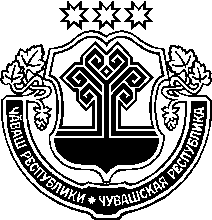 О порядке учета бюджетных и денежных обязательствполучателей денежных средств бюджетаАликовского района Чувашской РеспубликиРуководствуясь со статьей 219 Бюджетного кодекса Российской Федерации, Приказом Минфина России от 30.12.2015 № 221н «О порядке учета территориальными органами Федерального казначейства бюджетных и денежных обязательств получателей средств федерального бюджета»  (в ред. Приказов Минфина России от 29.07.2016 № 127н, от 27.11.2017 № 206н) и статьей 49 Положения о регулировании бюджетных правоотношений в Аликовском районе Чувашской Республики, утвержденного решением Собрания депутатов Аликовского района Чувашской Республики от 29.04.2014 г. № 251 (с изменениями и дополнениями от 23.04.2015, 22.10.2015, 24.05.2016 и 14.09.2018), приказываю:1. Утвердить прилагаемый Порядок учета Управлением Федерального казначейства по Чувашской Республике (далее – УФК по Чувашской Республике) бюджетных и денежных обязательств получателей средств бюджета Аликовского района Чувашской Республики (далее  - Порядок).2. Применять Порядок для учета бюджетных и денежных обязательств получателей средств бюджетов сельских поселений Аликовского района Чувашской Республики. 3. Установить, что до ввода в эксплуатацию компонентов, модулей государственной интегрированной информационной системы управления общественными финансами "Электронный бюджет", необходимых для реализации Порядка, учет бюджетных обязательств получателей средств бюджета Аликовского района Чувашской Республики и денежных обязательств получателей средств бюджета Аликовского района Чувашской Республики, а также формирование и представление получателями бюджетных средств сведений, необходимых для учета бюджетных и денежных обязательств, осуществляется с использованием информационной системы Федерального казначейства.4. Признать утратившим силу приказ финансового отдела администрации Аликовского района Чувашской Республики от 26.09.2018.г № 32 «О порядке учета бюджетных и денежных обязательств получателей денежных средств бюджета Аликовского района Чувашской Республики». 5. Настоящий приказ вступает в силу с момента опубликования и распространяется на правоотношения, возникшие с 1 января 2019 года. 6. Контроль за исполнением настоящего приказа возложить на заведующего сектором Яковлеву М.В. И. о. начальника финансового отделаадминистрации Аликовского района                                                         В.В. КротовУтвержденприказом Финансового отделаадминистрации Аликовскогорайона Чувашской Республикиот 16.04.2019г. № 11ПОРЯДОКУЧЕТА УПРАВЛЕНИЕМ ФЕДЕРАЛЬНОГО КАЗНАЧЕЙСТВА  ПО ЧУВАШСКОЙ РЕСПУБЛИКЕВ БЮДЖЕТНЫХ И ДЕНЕЖНЫХ ОБЯЗАТЕЛЬСТВ ПОЛУЧАТЕЛЕЙ СРЕДСТВ БЮДЖЕТА  АЛИКОВСКОГО РАЙОНА ЧУВАШСКОЙ РЕСПУБЛИКИОбщие положения1. Настоящий Порядок учета Управлением Федерального казначейства по Чувашской Республике бюджетных и денежных обязательств получателей средств районного бюджета Аликовского района Чувашской Республики (далее - Порядок) устанавливает порядок исполнения бюджета Аликовского района Чувашской Республики по расходам в части учета Управлением Федерального казначейства по Чувашской Республике  (далее – УФК по Чувашской Республике) бюджетных и денежных обязательств получателей средств бюджета Аликовского района Чувашской Республики (далее – соответственно бюджетные обязательства, денежные обязательства).2.  Постановка на учет бюджетных и денежных обязательств осуществляется на основании сведений о бюджетном обязательстве, содержащих информацию согласно приложению № 1 к Порядку (далее - Сведения о бюджетном обязательстве), и сведений о денежном обязательстве, содержащих информацию согласно приложению № 2 к Порядку (далее - Сведения о денежном обязательстве), сформированных получателями средств бюджета Аликовского района Чувашской Республики или УФК по Чувашской Республике, в случаях, установленных Порядком.3. Сведения о бюджетном обязательстве и сведения о денежном обязательстве (за исключением Сведений о бюджетном обязательстве и Сведений денежном обязательстве, содержащих сведения, составляющие государственную тайну) формируются в форме электронного документа в государственной интегрированной информационной системе управления общественными финансами "Электронный бюджет" (далее - информационная система) и подписываются усиленной квалифицированной электронной подписью (далее - электронная подпись) лица, уполномоченного действовать от имени получателя средств бюджета Аликовского района Чувашской Республики.4. Сведения о бюджетном обязательстве и сведения о денежном обязательстве, содержащие сведения, составляющие государственную тайну, формируются и подписываются лицом, имеющим право действовать от имени получателя средств бюджета Аликовского района Чувашской Республики, и направляются в УФК по Чувашской Республике на бумажном носителе по форме согласно приложению 3 к Порядку (код формы по ОКУД 0506101) и приложению № 4 (код формы по ОКУД 0506102) и при наличии технической возможности - на съемном машинном носителе информации (далее - на бумажном носителе). Получатель средств бюджета Аликовского района Чувашской Республики обеспечивает идентичность информации, содержащейся в Сведениях о бюджетном обязательстве на бумажном носителе, с информацией на съемном машинном носителе информации.При формировании Сведений о бюджетном обязательстве и Сведений о денежном обязательстве на бумажном носителе ошибки исправляются путем зачеркивания неправильного текста (числового значения) и написания над зачеркнутым текстом (числовым значением) исправленного текста (исправленного числового значения). Зачеркивание производится одной чертой так, чтобы можно было прочитать исправленное. Исправления оговариваются надписью "исправлено" и заверяются лицом, имеющим право действовать от имени получателя средств бюджета Аликовского района Чувашской Республики.Постановка на учет бюджетных и денежных обязательств, содержащих сведения, составляющие государственную тайну, формирование и представление получателями средств бюджета Аликовского района Чувашской Республики Сведений о бюджетном обязательстве и Сведений о денежном обязательстве осуществляется в соответствии с Порядком с соблюдением требований законодательства Российской Федерации о защите государственной тайны.5. Лица, имеющие право действовать от имени получателя средств бюджета Аликовского района Чувашской Республики в соответствии с Порядком, несут персональную ответственность за формирование Сведений о бюджетном обязательстве и Сведений о денежном обязательстве, за их полноту и достоверность, а также за соблюдение установленных Порядком сроков их представления.При формировании Сведений о бюджетном обязательстве и Сведений о денежном обязательстве применяются справочники, реестры и классификаторы, используемые в информационной системе, в соответствии с Порядком.II. Порядок учета бюджетных обязательств получателейсредств бюджета Аликовского района Чувашской Республики6.  Постановка на учет бюджетного обязательства и внесение изменений в поставленное на учет бюджетное обязательство осуществляется в соответствии со Сведениями о бюджетном обязательстве, сформированными на основании документов, предусмотренных в графе 2 Перечня документов, на основании которых возникают бюджетные обязательства получателей средств бюджета Аликовского района Чувашской Республики, и документов, подтверждающих возникновение денежных обязательств получателей средств бюджета Аликовского района Чувашской Республики, согласно приложению № 4.1 к Порядку (далее- соответственно документы-основания, Перечень).7. Сведения о бюджетных обязательствах, возникших на основании документов-оснований, предусмотренных пунктами 1 и 2 графы 2 Перечня (далее - принимаемые бюджетные обязательства), формируются:не позднее трех рабочих дней до дня направления на размещение в единой информационной системе в сфере закупок извещения об осуществлении закупки в форме электронного документа и информация, содержащаяся в Сведениях о бюджетном обязательстве, должна соответствовать аналогичной информации, содержащейся в указанном извещении;одновременно с формированием сведений, направляемых на согласование в УФК по Чувашской Республике в соответствии с абзацем вторым пункта 6 Порядка взаимодействия Федерального казначейства с субъектами контроля, указанными в пунктах 3 и 6 Правил осуществления контроля, предусмотренного частью 5 статьи 99 Федерального закона "О контрактной системе в сфере закупок товаров, работ, услуг для обеспечения государственных и муниципальных нужд", утвержденного приказом Министерства финансов Российской Федерации от 4 июля 2016 г. № 104н (зарегистрирован Министерством юстиции Российской Федерации 16
сентября 2016 г., регистрационный № 43683), и информация, содержащаяся в Сведениях о бюджетном обязательстве, должна соответствовать аналогичной информации, содержащейся в указанных сведениях.Сведения о бюджетных обязательствах, возникших на основании документов-оснований, предусмотренных пунктами 3-13 графы 2 Перечня (далее - принятые бюджетные обязательства) формируются:получателями средств бюджета Аликовского района Чувашской Республики:в части принятых бюджетных обязательств, возникших на основании документов-оснований, предусмотренных пунктами 3 - 5, 7, 8, 10 графы 2 Перечня, формируются не позднее трех рабочих дней со дня заключения соответственно муниципального контракта, договора, соглашения о предоставлении межбюджетного трансферта, договора (соглашения) о предоставлении субсидии бюджетному или автономному учреждению Аликовского района Чувашской Республики, договора (соглашения) о предоставлении субсидии или бюджетных инвестиций юридическому лицу, издания приказа о штатном расписании с расчетом годового фонда оплаты труда, указанных в названных пунктах графы 2 Перечня;в части принятых бюджетных обязательств, возникших на основании документов-оснований, предусмотренных пунктами 6 и 9,13 графы 2 Перечня, формируются не позднее трех рабочих дней со дня доведения в установленном порядке соответствующих лимитов бюджетных обязательств на принятие и исполнение получателем средств бюджета Аликовского района Чувашской Республики бюджетных обязательств, возникших на основании соответственно нормативного правового акта о предоставлении межбюджетного трансферта, нормативного правового акта о предоставлении субсидии юридическому лицу, указанных в названных пунктах графы 2 Перечня.Сведения о бюджетных обязательствах, возникших на основании документов-оснований, предусмотренных пунктом 13 графы 2 Перечня, формируются УФК по Чувашской Республике одновременно с формированием Сведений о денежных обязательствах по данному бюджетному обязательству в соответствии с положениями, предусмотренными пунктами 25 и 27 Порядка.8. Сведения о бюджетном обязательстве, возникшем на основании документа-основания, предусмотренного пунктом 4 графы 2 Перечня, направляются в УФК по Чувашской Республике с приложением копии договора (документа о внесении изменений в договор), в форме электронной копии документа на бумажном носителе, созданной посредством его сканирования, или копии электронного документа, подтвержденной электронной подписью лица, имеющего право действовать от имени получателя средств бюджета Аликовского района Чувашской Республики, за исключением Сведений о бюджетном обязательстве, содержащих сведения, составляющие государственную тайну.При направлении  в УФК по Чувашской Республике Сведений о бюджетном обязательстве, возникшем на основании документа-основания, предусмотренного пунктом 10 графы 2 Перечня, копия указанного документа-основания в УФК по Чувашской Республике не представляется.9. Для внесения изменений в постановление на учет бюджетное обязательство формируются Сведения о бюджетном  обязательстве с указанием учетного номера бюджетного обязательства, в которое вносится изменение.10. В случае внесения изменений в бюджетное обязательство без внесения изменений в документ-основание, документ-основание в УФК по Чувашской Республике не представляется.11.  Постановка на учет бюджетных обязательств (внесение изменений в постановленные на учет бюджетные обязательства), возникших из документов-оснований, предусмотренных пунктами 1-13 графы 2 Перечня, осуществляется УФК по Чувашской Республике в течение двух рабочих дней после проверки Сведений о бюджетном обязательстве на:на соответствие информации о бюджетном обязательстве, указанной в Сведениях о бюджетном обязательстве, документами-основаниями, подлежащим представлению получателями средств бюджета Аликовского района Чувашской Республики в УФК по Чувашской Республике для постановки на учет бюджетных обязательств в соответствии с Порядком или включения в установленном порядке в реестр контрактов, указанный в пункте 3 графы 2 Перечня, либо реестр соглашений, указанный в пункте 5 графы 2 Перечня (за исключением Сведений о бюджетном обязательстве, содержащих сведения, составляющие государственную тайну);соответствие информации о бюджетном обязательстве, указанной в Сведениях о бюджетном обязательстве, составу информации, подлежащей включению в Сведения о бюджетном обязательстве в соответствии с приложением № 1 к Порядку; соблюдение правил формирования Сведений о бюджетном обязательстве, установленных настоящей главой и приложением № 1 к Порядку; непревышение суммы бюджетного обязательства по соответствующим кодам классификации расходов бюджета Аликовского района Чувашской Республики над суммой неиспользованных бюджетных ассигнований на исполнение публичных нормативных обязательств или лимитов бюджетных обязательств (далее - лимиты бюджетных обязательств), отраженных на лицевом счете получателя бюджетных средств или на лицевом счете для учета операций по переданным полномочиям получателя бюджетных средств, открытых в установленном порядке в Управлении Федерального казначейства (далее - соответствующий лицевой счет получателя бюджетных средств), отдельно для текущего финансового года, для первого и для второго года планового периода;непревышение суммы бюджетного обязательства, пересчитанной УФК по Чувашской Республике в валюту Российской Федерации в соответствии с пунктом 15 Порядка, над суммой неиспользованных лимитов бюджетных обязательств в случае постановки на учет принятого бюджетного обязательства в иностранной валюте;соответствие предмета бюджетного обязательства, указанного в Сведениях о бюджетном обязательстве, коду классификации расходов бюджета Аликовского района Чувашской Республики, указанному по соответствующей строке данных Сведений.12. В случае представления в УФК по Чувашской республике Сведений о бюджетном обязательстве на бумажном носителе в дополнение к проверке, предусмотренной пунктом 2.6 Порядка, также осуществляется проверка
Сведений о бюджетном обязательстве на:соответствие формы Сведений о бюджетном обязательстве приложению № 3 к Порядку;отсутствие в представленных Сведениях о бюджетном обязательстве исправлений, не соответствующих требованиям, установленным Порядком, или не заверенных в порядке, установленном Порядком;идентичность информации, отраженной в Сведениях о бюджетном обязательстве на бумажном носителе, информации, содержащейся в Сведениях о бюджетном обязательстве, представленной на машинном носителе (при наличии).13. При проверке Сведений о бюджетном обязательстве по документу-основанию, заключенному (принятому) в целях реализации адресной инвестиционной программы Аликовского района Чувашской Республики (далее - АИП), УФК по Чувашской Республике дополнительно осуществляет проверку соответствия информации, содержащейся в Сведениях о бюджетном обязательстве, данным об объектах капитального строительства, объектах недвижимости, мероприятиях (укрупненных инвестиционных проектах), включенных в АИП (далее - объекты АИП), доведенным до УФК по Чувашской Республике в соответствии с Порядком составления и ведения сводной бюджетной росписи бюджета Аликовского района Чувашской Республики и бюджетных росписей главных распорядителей средств бюджета Аликовского района Чувашской Республики (главных администраторов источников финансирования дефицита бюджета Аликовского района Чувашской Республики), утвержденным приказом финансового отдела администрации Аликовского района Чувашской Республики от 02 декабря 2013 года № 51, (далее соответственно - данные об объектах АИП, Порядок составления и ведения сводной бюджетной росписи бюджета Аликовского района Чувашской Республики), в части:наименования получателя средств бюджета Аликовского Чувашской Республики (муниципального заказчика) без учета информации о местонахождении получателя средств бюджета Аликовского района Чувашской Республики (муниципального заказчика), содержащейся в данных об объектах АИП;наименования объекта АИП;уникального кода, присвоенного объекту АИП (далее - код объекта АИП):кодов объектов АИП и соответствующих кодов классификации расходов бюджета Аликовского района Чувашской Республики.Проверка соответствия информации, содержащейся в Сведениях о бюджетном обязательстве по документу-основанию, заключенному (принятому) в целях реализации АИП, представленных в УФК по Чувашской Республике, данным об объектах АИП не осуществляется в части:наименования получателя средств бюджета Аликовского района Чувашской Республики (муниципального заказчика), если бюджетное обязательство возникло из документа-основания, заключенного (принятого) в целях реализации мероприятий по обеспечению жильем отдельных категорий граждан по основаниям, предусмотренным законодательством Российской Федерации;14. В случае положительного результата проверки Сведений о бюджетном обязательстве на соответствие требованиям, предусмотренным пунктами 11-13 Порядка, УФК по Чувашской Республике присваивает учетный номер бюджетному обязательству (вносит изменения в ранее поставленное на учет бюджетное обязательство) и не позднее одного рабочего дня со дня указанной проверки Сведений о бюджетном обязательстве направляет получателю средств бюджета Аликовского района Чувашской Республики извещение о постановке на учет (изменении) бюджетного обязательства, содержащее сведения об учетном номере бюджетного обязательства и о дате постановки на учет (изменения) бюджетного обязательства, а также о номере реестровых записей в реестре соглашений, реестре контрактов (далее - Извещение о бюджетном обязательстве).Извещение о бюджетном обязательстве направляется получателю средств бюджета Аликовского района Чувашской Республики УФК по Чувашской Республике:в информационной системе в форме электронного документа с использованием электронной подписи лица, имеющего право действовать от имени УФК по Чувашской Республике, - в отношении Сведений о бюджетном обязательстве, представленных в форме электронного документа;на бумажном носителе по форме согласно приложению № 11 к Порядку (код формы по ОКУД 0506105) - в отношении Сведений о бюджетном обязательстве, представленных на бумажном носителе.Извещение о бюджетном обязательстве, сформированное на бумажном носителе, подписывается лицом, имеющим право действовать от имени УФК по Чувашской Республике.Учетный номер бюджетного обязательства является уникальным и не подлежит изменению, в том числе при изменении отдельных реквизитов бюджетного обязательства.Учетный номер бюджетного обязательства имеет следующую структуру, состоящую из девятнадцати разрядов:с 1 по 8 разряд - уникальный код получателя средств бюджета Аликовского района Чувашской Республики по реестру участников бюджетного процесса, а также юридических лиц, не являющихся участниками бюджетного процесса (далее - Сводный реестр);9 и 10 разряды - последние две цифры года, в котором бюджетное обязательство поставлено на учет;с 11 по 19 разряд - уникальный номер бюджетного обязательства, присваиваемый УФК по Чувашской Республике в рамках одного календарного года.15.	Одно поставленное на учет бюджетное обязательство может содержать несколько кодов классификации расходов бюджета Аликовского района Чувашской Республики и кодов объектов АИП (при наличии).Бюджетное обязательство, принятое получателем средств бюджета Аликовского района Чувашской Республики в иностранной валюте, учитывается в сумме рублевого эквивалента бюджетного обязательства, рассчитанной по курсу Центрального банка Российской Федерации, установленного на день заключения (принятия) документа-основания.16. В случае отрицательного результата проверки Сведений о бюджетном обязательстве на соответствие требованиям, предусмотренным:абзацами вторым - четвертым, седьмым пункта 11, пунктами 12 и 13 Порядка, УФК по Чувашской Республике в срок, установленный в пункте 11 Порядка, возвращает получателю средств бюджета Аликовского района Чувашской Республики представленные на бумажном носителе Сведения о бюджетном обязательстве с приложением Протокола (код формы по КФД 0531805) (далее - Протокол), направляет получателю средств бюджета Аликовского района Чувашской Республики Протокол в электронном виде, если Сведения о бюджетном обязательстве направлялись в форме электронного документа, с указанием в Протоколе причины, по которой не осуществляется постановка на учет бюджетного обязательства;абзацами пятым и шестым пункта 11 Порядка, УФК по Чувашской Республике в срок, установленный в пункте 11 Порядка:в отношении Сведений о бюджетных обязательствах, возникших на основании документов-оснований, предусмотренных пунктами 1, 2 и 13 графы 2 Перечня, - возвращает получателю средств бюджета Аликовского района Чувашской Республики представленные на бумажном носителе Сведения о бюджетном обязательстве с приложением Протокола либо направляет получателю средств бюджета Аликовского района Чувашской Республики указанный протокол, сформированный в электронном виде, если Сведения о бюджетном обязательстве представлялись в форме электронного документа, с указанием в протоколах причины, по которой не осуществляется постановка на учет бюджетного обязательства;в отношении Сведений о бюджетных обязательствах, возникших на основании документов-оснований, предусмотренных пунктами 3-12 графы 2 Перечня, - присваивает учетный номер бюджетному обязательству (вносит изменения в ранее поставленное на учет бюджетное обязательство) и в день постановки на учет бюджетного обязательства (внесения изменений в ранее поставленное на учет бюджетное обязательство) направляет:получателю средств бюджета Аликовского района Чувашской Республики Извещение о бюджетном обязательстве с указанием информации, предусмотренной пунктом 14 Порядка.17. На сумму неисполненного на конец отчетного финансового года бюджетного обязательства в текущем финансовом году в бюджетное обязательство вносятся изменения в соответствии с пунктом 9 Порядка в части графика оплаты бюджетного обязательства, а также в части кодов бюджетной классификации Российской Федерации и кодов объектов АИП (при необходимости).В случае, если коды бюджетной классификации Российской Федерации, по которым бюджетное обязательство было поставлено на учет в отчетном финансовом году, в текущем финансовом году являются недействующими, то в Сведениях о бюджетном обязательстве указываются соответствующие им коды бюджетной классификации Российской Федерации, установленные на текущий финансовый год.17.1. В случае ликвидации, реорганизации получателя средств бюджета Аликовского района Чувашской Республики либо изменения типа муниципального казенного учреждения не позднее пяти рабочих дней со дня отзыва с соответствующего лицевого счета получателя бюджетных средств неиспользованных лимитов бюджетных обязательств УФК по Чувашской Республике вносятся изменения в ранее учтенные бюджетные обязательства получателя средств бюджета Аликовского района Чувашской Республики в части аннулирования соответствующих неисполненных бюджетных обязательств.III. Особенности учета бюджетных обязательств
по исполнительным документам, решениям налоговых органов Сведения о бюджетном обязательстве, возникшем в соответствии с документами-основаниями, предусмотренными пунктами 11 и 12 графы 2 Перечня, формируются в срок, установленный бюджетным законодательством Российской Федерации для представления в установленном порядке получателем средств бюджета Аликовского района Чувашской Республики - должником информации об источнике образования задолженности и кодах бюджетной классификации Российской Федерации, по которым должны быть произведены расходы бюджета Аликовского района Чувашской Республики района по исполнению исполнительного документа, решения налогового органа.  В случае если в УФК по Чувашской Республике ранее было учтено бюджетное обязательство, по которому представлен исполнительный документ, решение налогового органа, то одновременно со Сведениями о бюджетном обязательстве, сформированными в соответствии с исполнительным документом, решением налогового органа, формируются Сведения о бюджетном обязательстве, содержащие уточненную информацию о ранее учтенном бюджетном обязательстве, уменьшенном на сумму, указанную в исполнительном документе, решении налогового органа.  Основанием для внесения изменений в ранее поставленное на учет бюджетное обязательство по исполнительному документу, решению налогового органа являются Сведения о бюджетном обязательстве, содержащие уточненную информацию о кодах бюджетной классификации Российской Федерации, по которым должен быть исполнен исполнительный документ, решение налогового органа, или информацию о документе, подтверждающем исполнение исполнительного документа, решения налогового органа, документе об отсрочке, о рассрочке или об отложении исполнения судебных актов либо документе, отменяющем или приостанавливающем исполнение судебного акта, на основании которого выдан исполнительный документ, документе об отсрочке или рассрочке уплаты налога, сбора, пеней, штрафов, или ином документе с приложением копий предусмотренных настоящим пунктом документов в форме электронной копии документа на бумажном носителе, созданной посредством его сканирования, или копии электронного документа, подтвержденных электронной подписью лица, имеющего право действовать от имени получателя средств бюджета Аликовского района Чувашской Республики. В случае ликвидации получателя средств бюджета Аликовского района Чувашской Республики либо изменения типа муниципального казенного учреждения не позднее пяти рабочих дней со дня отзыва с соответствующего лицевого счета получателя бюджетных средств неиспользованных лимитов бюджетных обязательств в ранее учтенное бюджетное обязательство, возникшее на основании исполнительного документа, решения налогового органа, вносятся изменения в части аннулирования неисполненного бюджетного обязательства.IV. Порядок учета денежных обязательств Постановка на учет денежного обязательства и внесение изменений в поставленное на учет денежное обязательство осуществляется в соответствии со Сведениями о денежном обязательстве, сформированными на основании документов, предусмотренных в графе 3 Перечня, на сумму, указанную в документе, в соответствии с которым возникло денежное обязательство. Сведения о денежных обязательствах, включая авансовые платежи, предусмотренные условиями муниципального контракта, договора, указанных соответственно в пунктах 3 и 4 графы 2 Перечня, формируются: получателем средств бюджета Аликовского  района Чувашской Республики не позднее трех рабочих дней со дня возникновения денежного обязательства в случае:исполнения денежного обязательства неоднократно (в том числе с учетом ранее произведенных авансовых платежей);подтверждения поставки товаров, выполнения работ, оказания услуг по ранее произведенным авансовым платежам в соответствии с условиями муниципального контракта (договора);исполнения денежного обязательства в период, превышающий срок, установленный для оплаты денежного обязательства в соответствии с требованиями Порядка санкционирования оплаты денежных обязательств подлежащих исполнению за счет средств районного бюджета Аликовского района, в том числе по источникам финансирования дефицита районного бюджета Аликовского района, утвержденного приказом финансового отдела администрации Аликовского района Чувашской Республики от  18 июня 2018 г. № 18 (далее - Порядок № 18);УФК по Чувашской Республике - в случае исполнения денежного обязательства одним платежным документом, сумма которого равна сумме денежного обязательства, подлежащего постановке на учет, на основании информации, содержащейся в представленных получателем средств бюджета Аликовского  района в УФК по Чувашской республике платежных документах для оплаты соответствующих денежных обязательств, не позднее следующего рабочего дня со дня представления указанных платежных документов при положительном результате их проверки, установленной требованиями Порядка №18. Сведения о денежном обязательстве, возникшем на основании документа, подтверждающего возникновение денежного обязательства, информация по которому не подлежит включению в реестр контрактов, указанный в пункте 3 графы 2 Перечня, либо реестр соглашений, указанный в пункте 5 графы 2 Перечня, направляются в УФК по Чувашской Республике с приложением копии документа, подтверждающего возникновение денежного обязательства, за исключением Сведений о денежном обязательстве, содержащих сведения, составляющие государственную тайну.Сведения о денежном обязательстве, формируемые в форме электронного документа, направляются с приложением документа, подтверждающего возникновение денежного обязательства, в форме электронной копии документа на бумажном носителе, созданной посредством его сканирования, или копии
электронного документа, подтвержденных электронной подписью лица, имеющего право действовать от имени получателя средств бюджета Аликовского  района Чувашской Республики.Требования настоящего пункта не распространяются на документы-основания, представление которых в УФК по Чувашской Республике в соответствии с Порядком № 18 не требуется. УФК по Чувашской Республике не позднее следующего рабочего дня со дня представления получателем средств бюджета Аликовского  района Чувашской Республики Сведений о денежном обязательстве осуществляет их проверку на
соответствие информации, указанной в Сведениях о денежном обязательстве:информации по соответствующему бюджетному обязательству, учтенному на соответствующем лицевом счете получателя бюджетных средств;составу информации, подлежащей включению в Сведения о денежном обязательстве в соответствии с приложением № 2 к настоящему Порядку, с соблюдением правил формирования Сведений о денежном обязательстве, установленных настоящей главой;информации по соответствующему документу-основанию, документу, подтверждающему возникновение денежного обязательства, подлежащим представлению получателями средств бюджета Аликовского  района Чувашской Республики в УФК по Чувашской Республике для постановки на учет денежных обязательств в соответствии с Порядком или включения в установленном порядке в реестр контрактов, указанный в пункте 3 графы 2 Перечня, либо реестр соглашений, указанный в пункте 5 графы 2 Перечня, за исключением документов-
оснований, представление которых в УФК по Чувашской Республике в соответствии с Порядком № 18 не требуется. 	В случае представления в УФК по Чувашской Республике Сведений о денежном обязательстве на бумажном носителе в дополнение к проверке, предусмотренной пунктом 25 Порядка, также осуществляется проверка Сведений о денежном обязательстве на:соответствие формы Сведений о денежном обязательстве форме Сведений о денежном обязательстве согласно приложению № 4 к Порядку;отсутствие в представленных Сведениях о денежном обязательстве исправлений, не соответствующих требованиям, установленным Порядком, или не заверенных в порядке, установленном Порядком;идентичность информации, отраженной в Сведениях о денежном обязательстве на бумажном носителе, информации, содержащейся в Сведениях о денежном обязательстве, представленной на машинном носителе (при наличии). В случае положительного результата проверки Сведений о денежном обязательстве УФК по Чувашской Республике присваивает учетный номер денежному обязательству (либо вносит изменения в ранее поставленное на
учет денежное обязательство) и не позднее одного рабочего дня со дня указанной проверки Сведений о денежном обязательстве направляет получателю средств бюджета Аликовского  района Чувашской Республики извещение о постановке на учет (изменении) денежного обязательства, содержащее сведения о дате постановки на учет(изменения) денежного обязательства (далее - Извещение о денежном обязательстве).Извещение о денежном обязательстве направляется получателю средств бюджета Аликовского  района УФК по Чувашской Республике:в информационной системе в форме электронного документа с использованием электронной подписи лица, имеющего право действовать от имени УФК по Чувашской Республике, - в отношении Сведений о денежном обязательстве, представленных в форме электронного документа;на бумажном носителе по форме согласно приложению № 12 к Порядку (код формы по ОКУД 0506106) - в отношении Сведений о денежном обязательстве, представленных на бумажном носителе.Извещение о денежном обязательстве, сформированное на бумажном носителе, подписывается лицом, имеющим право действовать от имени УФК по Чувашской Республике.Учетный номер денежного обязательства является уникальным и не подлежит изменению, в том числе при изменении отдельных реквизитов денежного обязательства.Учетный номер денежного обязательства имеет следующую структуру, состоящую из двадцати двух разрядов:  с 1 по 19 разряд - учетный номер соответствующего бюджетного обязательства;
        с 20 по 22 разряд - порядковый номер денежного обязательства.28. В случае отрицательного результата проверки Сведений о денежном обязательстве УФК по Чувашской Республике в срок, установленный в пункте 28 Порядка:возвращает получателю средств бюджета Аликовского  района Чувашской Республики представленные на бумажном носителе Сведения о денежном обязательстве с приложением Протокола;направляет получателю средств бюджета Аликовского  района Чувашской Республики Протокол в электронном виде, если Сведения о денежном обязательстве представлялись в форме электронного документа.В Протоколе указывается причина возврата без исполнения Сведений о денежном обязательстве.V. Представление информации о бюджетных и денежных обязательствах, учтенных в УФК по Чувашской Республике29.	 Информация о бюджетных и денежных обязательствах предоставляется:УФК по Чувашской Республике посредством обеспечения доступа к информации о бюджетных и денежных обязательствах и их исполнении в информационной системе (в том числе обеспечения возможности формирования в информационной системе отчетности в составе показателей, предусмотренных в отчетных формах, указанных в пункте 32 Порядка);УФК по Чувашской Республике в виде документов, определенных пунктом 32 Порядка, по запросу финансового отдела администрации Аликовского  района, главных распорядителей средств бюджета Аликовского  района, получателей средств бюджета Аликовского  района с учетом положений пунктов 30 и 31 Порядка.30.	 Информация о бюджетных и денежных обязательствах предоставляется:Финансовому отделу администрации Аликовского  района Чувашской Республики - по всем бюджетным и денежным обязательствам;главным распорядителям (распорядителям) средств бюджета Аликовского  района Чувашской Республики - в части бюджетных и денежных обязательств подведомственных им получателей средств бюджета Аликовского  района Чувашской Республики;получателям средств бюджета Аликовского района Чувашской Республики - в части бюджетных и денежных обязательств соответствующего получателя средств бюджета Аликовского  района Чувашской Республики; Информация о бюджетных и денежных обязательствах, содержащих сведения, составляющие государственную тайну, предоставляется с соблюдением требований законодательства Российской Федерации о защите государственной тайны на бумажном носителе. Информация о бюджетных и денежных обязательствах предоставляется в соответствии со следующими положениями:1)  по запросу финансового отдела администрации Аликовского  района Чувашской Республики в соответствии с законодательством Российской Федерации на получение такой информации, УФК по Чувашской Республике представляет с указанными в запросе детализацией и группировкой показателей:а) Информацию о принятых на учет (бюджетных, денежных)
обязательствах по форме согласно приложению № 6 к настоящему Порядку
(код формы по ОКУД 0506601)  (далее - Информация о принятых на учет обязательствах), сформированную по состоянию на 1-е число месяца,
указанного в запросе, или на 1-е число месяца, в котором поступил запрос,
нарастающим итогом с начала текущего финансового года;б) Информацию об исполнении (бюджетных, денежных) обязательств по форме согласно приложению № 7 к настоящему Порядку (код формы по ОКУД 0506603)   (далее-Информация об исполнении обязательств),
сформированную на дату, указанную в запросе;в)   Информацию   об   исполнении  (бюджетных, денежных) обязательств, принятых в целях реализации адресной инвестиционной программы, по форме согласно приложению № 8 к настоящему Порядку (код формы по ОКУД 0506604) (далее - Информация об исполнении обязательств по АИЛ) сформированную на дату, указанную в запросе;2) по запросу главного распорядителя (распорядителя) средств бюджета Аликовского  района Чувашской Республики УФК по Чувашской Республике представляет с указанными в запросе детализацией и группировкой показателей:а)	Информацию о принятых на учет обязательствах по находящимся в ведении главного распорядителя (распорядителя) средств бюджета Аликовского  района получателям средств бюджета Аликовского  района Чувашской Республики, сформированную по состоянию на 1-е число месяца, указанного в запросе, или на 1-е число месяца, в котором поступил запрос нарастающим итогом с начала текущего финансового года;б)	Информацию об исполнении обязательств по АИП по находящимся в ведении главного распорядителя (распорядителя) средств бюджета Аликовского  района получателям средств бюджета Аликовского  района;3)   по   запросу   получателя   средств     бюджета Аликовского  района Чувашской Республики УФК по Чувашской Республики предоставляет Справку об исполнении принятых на учет (бюджетных, денежных) обязательств (далее – Справка об	 исполнении обязательств) по форме согласно приложению № 5 к настоящему Порядку (код формы по ОКУД 0506602).Справка об исполнении обязательств формируется по состоянию на 1-е число каждого месяца и по состоянию на дату, указанную в запросе получателя средств бюджета Аликовского  района Чувашской Республики, нарастающим итогом с 1 января текущего финансового года и содержит информацию об исполнении бюджетных обязательств, поставленных на учет в УФК по Чувашской Республике на основании Сведений об обязательстве;4) по запросу получателя средств бюджета Аликовского  района Чувашской Республики УФК по Чувашской Республике по месту обслуживания получателя средств бюджета Аликовского  района Чувашской Республики формирует Справку о неисполненных в отчетном финансовом году бюджетных обязательствах по муниципальным контрактам на поставку товаров, выполнение работ, оказание услуг и соглашениям (нормативным правовым актам) о предоставлении из бюджета Аликовского  района Чувашской Республики бюджетам сельских поселений Аликовского  района Чувашской Республики субсидий, субвенций и иных межбюджетных трансфертов (далее - соглашение (нормативный правовой акт) о предоставлении межбюджетных трансфертов), соглашениям (нормативным правовым актам) о предоставлении субсидий юридическим лицам по форме согласно приложению № 9 к Порядку (код формы по ОКУД 0506103) (далее - Справка о неисполненных бюджетных обязательствах).При формировании Справки о неисполненных бюджетных обязательствах на бумажном носителе в части сведений, составляющих государственную тайну, она направляется получателю средств бюджета Аликовского  района Чувашской Республики не позднее трех рабочих дней со дня поступления соответствующего запроса.Справка о неисполненных бюджетных обязательствах формируется по состоянию на 1 января текущего финансового года в разрезе кодов бюджетной классификации и кодов объектов АИП и содержит информацию о неисполненных бюджетных обязательствах, возникших из муниципальных контрактов, договоров, соглашений (нормативных правовых актов) о предоставлении из бюджета Аликовского  района Чувашской Республики бюджетам сельских поселений Аликовского  района Чувашской Республики субсидий, субвенций, иных межбюджетных трансфертов, соглашений (нормативных правовых актов) о предоставлении субсидий юридическим лицам, поставленных на учет в УФК по Чувашской Республике на основании Сведений о бюджетных обязательствах и подлежавших в соответствии с условиями этих муниципальных контрактов, договоров, соглашений (нормативных правовых актов) о предоставлении межбюджетных трансфертов, соглашений (нормативных правовых
актов) о предоставлении субсидий юридическим лицам, оплате в отчетном финансовом году, а также о неиспользованных на начало очередного финансового года остатках лимитов бюджетных обязательств на исполнение указанных муниципальных контрактов, договоров, соглашений (нормативных правовых актов) о предоставлении межбюджетных трансфертов, соглашений (нормативных правовых актов) о предоставлении субсидий юридическим лицам.По запросу главного распорядителя средств бюджета Аликовского  района Чувашской Республики УФК по Чувашской Республике формирует сводную Справку о неисполненных бюджетных обязательствах получателей средств бюджета Аликовского района Чувашской Республики, находящихся в ведении главного распорядителя средств бюджета Аликовского  района Чувашской Республики, сформированную, в том числе на основании Справок о неисполненных бюджетных обязательствах, представленных УФК по Чувашской Республике, в части сведений, составляющих государственную тайну. При формировании сводной Справки о неисполненных бюджетных обязательствах на бумажном носителе в части сведений, составляющих государственную тайну, она направляется главному распорядителю средств бюджета Аликовского  района Чувашской Республики не позднее трех рабочих дней со дня поступления соответствующего запроса.Главные распорядители средств бюджета Аликовского  района Чувашской Республики не позднее пятого рабочего дня февраля текущего финансового года представляют в УФК по Чувашской Республике для подтверждения Информацию об объеме неиспользованных на начало очередного финансового года лимитов бюджетных обязательств, в пределах которого могут быть увеличены бюджетные ассигнования на оплату муниципальных контрактов на поставку товаров, выполнение работ, оказание услуг, а также соглашений (нормативных правовых актов) о предоставлении из бюджета Аликовского  района Чувашской Республики бюджетам сельских поселений Аликовского  района Чувашской Республики субсидий, субвенции и иных межбюджетных трансфертов соглашений (нормативных правовых актов) о предоставлении субсидий юридическим лицам по форме согласно приложению № 10 к настоящему Порядку (код формы по ОКУД 0506104) (далее - Информация об объеме лимитов бюджетных обязательств).Информация об объеме лимитов бюджетных обязательств представляется в форме электронного документа в информационной системе и подписывается электронной подписью лица, имеющего право действовать от имени главного распорядителя средств бюджета Аликовского  района Чувашской Республики.УФК по Чувашской Республике в течение двух рабочих дней после дня предоставления главным распорядителем средств бюджета Аликовского  района Чувашской Республики информации об объеме лимитов бюджетных обязательств проверяет указанную информацию на непревышение суммы, на которую в текущем финансовом году могут быть увеличены бюджетные ассигнования главному распорядителю средств бюджета Аликовского  района Чувашской Республики на оплату муниципальных контрактов, договоров, соглашений (нормативных правовых актов) о предоставлении межбюджетных трансфертов, соглашений (нормативных правовых актов) о предоставлении субсидий юридическим лицам, над соответствующей суммой, указанной в сводной Справке о неисполненных бюджетных обязательствах по соответствующему коду бюджетной
классификации расходов бюджета Аликовского  района Чувашской Республики, сформированной УФК по Чувашской Республике по данному главному распорядителю средств бюджета Аликовского  района Чувашской Республики.При положительном результате проверки в соответствии с требованиями абзаца седьмого настоящего подпункта УФК по Чувашской Республике подтверждает Информацию об объеме лимитов бюджетных обязательств путем ее подписания электронной подписью лица, имеющего право действовать от имени УФК по Чувашской Республике.Если Информация об объеме лимитов бюджетных обязательств не соответствует требованиям настоящего пункта, УФК по Чувашской Республике не позднее двух рабочих дней после дня представления Информации об объеме лимитов бюджетных обязательств главным распорядителем средств бюджета Аликовского  района Чувашской Республики:направляет главному распорядителю средств бюджета Аликовского  района Чувашской Республики Протокол, в котором указывается причина возврата Информации о неисполненных бюджетных обязательствах.VI. Указания по заполнению документов,
предусмотренных Порядком33.	Справка об исполнении обязательств формируется УФК по Чувашской Республике нарастающим итогом с начала финансового года в следующем порядке.В заголовочной части Справки об исполнении обязательств указывается соответствующий вид обязательства - "бюджетное" или "денежное", в отношении которого формируется данная справка.В табличной части Справки об исполнении обязательств отражаются показатели:В графах 1 - 4 - составная часть кода бюджетной классификации Российской Федерации, по которому в УФК по Чувашской Республике приняты на учет бюджетные или денежные обязательства;В графах 5 - 7 - сумма распределенных лимитов бюджетных обязательств на текущий финансовый год, на первый год планового периода, на второй год планового периода;в графах 8, 9 - соответственно номер и дата документа-основания (исполнительного документа, решения налогового органа);в графе 10 - учетный номер бюджетного или денежного обязательства;в графе 11 - код объекта АИП;в графах 12 - 14 - принятые на учет в УФК по Чувашской Республике бюджетные или денежные обязательства соответственно на текущий финансовый год (с учетом неисполненных бюджетных или денежных обязательств прошлых лет), на первый и на второй года планового периода;в графах 15 - 16 - сумма и процент исполненных бюджетных или денежных обязательств текущего финансового года в разрезе кодов бюджетной классификации Российской Федерации:в графе 17 - сумма неисполненных бюджетных или денежных обязательств текущего финансового года в разрезе кодов бюджетной классификации Российской Федерации (показатель графы 12 минус показатель графы 15);в графах 18 - 19 - сумма и процент неиспользованного остатка лимитов бюджетных обязательств текущего финансового года.Информация о принятых на учет обязательствах формируется УФК по Чувашской Республике в следующем порядке.При формировании Информации о принятых на учет обязательствах в целом по всем получателям средств бюджета Аликовского  района Чувашской Республики реквизит заголовочной части "Главный распорядитель (распорядитель) бюджетных средств" не заполняется.Информация о принятых на учет обязательствах формируется в разрезе участников бюджетного процесса в соответствии с запросом финансового отдела администрации Аликовского  района Чувашской Республики, главных распорядителей (распорядителей) средств бюджета Аликовского  района Чувашской Республики.В заголовочной части Информации о принятых на учет обязательствах указывается соответствующий вид обязательства "бюджетное" или "денежное", в отношении которого формируется данная информация.Табличная часть формы Информации о принятых на учет обязательств заполняется следующим образом:в графах 1 - 4 - составная часть кода бюджетной классификации Российской Федерации, по которому в УФК по Чувашской Республике учтено бюджетное или денежное обязательство. Степень детализации кодов бюджетной классификации Российской Федерации или перечень кодов бюджетной классификации Российской Федерации, в разрезе которых в информации приводятся сведения о принятых получателями средств бюджета Аликовского  района Чувашской Республики бюджетных или денежных обязательствах, устанавливается финансовым
отделом администрации Аликовского  района Чувашской Республики, главными распорядителями или распорядителями средств бюджета Аликовского  района Чувашской Республики, по запросу которых формируется Информация о принятых на учет обязательствах;в графе 5 - код валюты по ОКБ, в которой принято бюджетное или денежное обязательство;в графе 6 - отражаются суммы неисполненных обязательств прошлых лет;
в графах 7-23 отражаются суммы принятых бюджетных или денежных обязательств за счет средств бюджета Аликовского  района Чувашской Республики в валюте Российской Федерации;в графах 7 - 18 - в разрезе каждого месяца текущего финансового года;в графе 19 - итоговая сумма бюджетных или денежных обязательств текущего финансового года; в графе 20 - сумма бюджетных или денежных обязательств, принятая на первый год планового периода;в графе 21 - сумма бюджетных или денежных обязательств, принятая на второй год планового периода;в графе 22 - сумма бюджетных или денежных обязательств, принятая на третий год после текущего финансового года;в графе 23 - сумма бюджетных или денежных обязательств, принятая на четвертый год после текущего финансового года.По строке "Итого по коду БК" в графах 6-23 указывается итоговая сумма бюджетных или денежных обязательств группировочно по всем кодам бюджетной классификации Российской Федерации, указанным в графах 1 - 4.По строке "Итого по участнику бюджетного процесса" по графам 6-23 указываются итоговые суммы бюджетных или денежных обязательств в целом по главному распорядителю средств бюджета Аликовского  района Чувашской Республики, по всем или по отдельным распорядителям средств бюджета Аликовского  района Чувашской Республики либо по отдельным получателям средств бюджета Аликовского  района Чувашской Республики, как определено в запросе финансового отдела администрации Аликовского  района Чувашской Республики, главного распорядителя или распорядителя средств бюджета Аликовского  района Чувашской Республики соответственно.В случае формирования Информации о принятых на учет обязательствах в целом по получателям средств бюджета Аликовского  района Чувашской Республики строка "Итого по участнику бюджетного процесса" не заполняется.По строке "Всего" по графам 6-23 указываются итоговые суммы бюджетных или денежных обязательств.УФК по Чувашской Республике представляет сводную Информацию о принятых на учет обязательствах по запросу  финансового отдела администрации Аликовского  района Чувашской Республики.35. Информация об исполнении обязательств формируется УФК по Чувашской Республике в следующем порядке.В заголовочной части Информации об исполнении обязательств указывается соответствующий вид обязательства "бюджетное" или "денежное", в отношении которого формируется данная информация.В табличной части Информации об исполнении обязательств отражаются:в графах 1 - 4 - составная часть кода классификации расходов бюджета Аликовского  района Чувашской Республики, по которому в УФК по Чувашской Республике учтено бюджетное или денежное обязательство;в графах 5 - 7 - сумма доведенных бюджетных ассигнований и (или) лимитов бюджетных обязательств на текущий финансовый год, первый год планового периода, второй год планового периода;в графах 8 - 10 - принятые на учет бюджетные или денежные обязательства за счет средств бюджета Аликовского  района Чувашской Республики соответственно на текущий финансовый год (с учетом неисполненных обязательств прошлых лет) (графа 8), на первый год планового периода (графа 9), на второй год планового периода (графа 10);в графах 11 - 12 - суммы и процент бюджетных гаи денежных обязательств, исполненных с начала текущего финансового года;в графе 13 - суммы бюджетных или денежных обязательств текущего финансового года (с учетом суммы неисполненных обязательств прошлых лет), не исполненные на дату формирования Информации об
исполнении обязательств, рассчитанные как разница показателей по графе 8 и по графе 11;в графах 14 - 15 - сумма и процент неиспользованных остатков бюджетных ассигнований и (или) лимитов бюджетных обязательств текущего финансового года.В случае представления Информации об исполнении обязательств Управлением Федерального казначейства по Чувашской Республике в финансовый отдел администрации Аликовского  района Чувашской Республики формирует табличную часть Информации об исполнении обязательств в разрезе главных распорядителей средств бюджета Аликовского  района Чувашской Республики и направляет данную Информацию в УФК по Чувашской Республике. При этом в наименовании строки "Итого по коду главы" указывается код главного распорядителя средств бюджета Аликовского  района Чувашской Республики по бюджетной классификации Российской Федерации, с отражением в графах 5-15 итоговых данных по получателям средств бюджета Аликовского  района Чувашской Республики, подведомственных данному главному распорядителю средств бюджета Аликовского  района Чувашской Республики.По строке "Всего" в графах 5-15 указываются итоговые данные в целом за отчетный период.36.	  Информация об исполнении обязательств по АИП формируется УФК по Чувашской Республике в следующем порядке.В заголовочной части Информации об исполнении обязательств по АИП указывается соответствующий вид обязательства "бюджетное" или "денежное", в отношении которого формируется данная информация.В табличной части Информации об исполнении обязательств по АИП отражаются: в графе 1,2- соответственно наименование объекта АИП и код объекта АИП;в графах 3 - 6 - составная часть кода классификации расходов бюджета Аликовского  района Чувашской Республики, по которому в УФК по Чувашской Республике учтено бюджетное или денежное обязательство, связанное с реализацией АИП;в графах 7 - 9 - суммы принятых на учет бюджетных или денежных обязательств, связанных с реализацией АИП, соответственно на текущий финансовый год (с учетом неисполненного обязательства прошлых лет) (графа 7), на первый год планового периода (графа 8), на второй год планового периода (графа 9);в графе 10 - суммы бюджетных или денежных обязательств, связанных с реализацией АИП, текущего финансового года (с учетом неисполненного обязательства прошлых лет), исполненных с начала текущего финансового года на дату формирования отчета;в графе 11 - суммы бюджетных или денежных обязательств, связанных с реализацией АИП, текущего финансового года (с учетом неисполненных обязательств прошлых лет), не исполненные на дату формирования Информации об исполнении обязательств по АИП, рассчитанные как разница показателей по графе 7 и по графе 10.По строке "Итого по коду объекта АИП" в графах 7-11 указываются итоговые данные по коду объекта АИП.37.	 Справка о неисполненных бюджетных обязательствах формируется УФК по Чувашской Республике в следующем порядке.В реквизите заголовочной части "Кому: Получатель средств федерального бюджета, главный распорядитель средств федерального бюджета" или "Территориальный орган Федерального казначейства" указывается орган, которому представляется Справка о неисполненных бюджетных обязательствах. Управление Федерального казначейства по Чувашской Республике указывает: наименование получателя средств бюджета Аликовского  района Чувашской Республики или "УФК по Чувашской Республике", УФК по Чувашской Республике: наименование главного распорядителя средств бюджета Аликовского  района Чувашской Республики, которому представляется Справка о неисполненных бюджетных обязательствах.В табличной части Справки о неисполненных бюджетных обязательствах отражаются:в графах 1 - 5 - составная часть кода классификации расходов бюджета Аликовского  района Чувашской Республики и кода объекта АИП, по которому в УФК по Чувашской Республике поставлены на учет бюджетные обязательства, возникшие из муниципальных контрактов, договоров, соглашений (нормативных правовых актах) о предоставлении межбюджетных трансфертов, соглашений (нормативного правового акта) о предоставлении субсидии юридическим лицам, подлежавших оплате в отчетном финансовом году, неисполненные по состоянию наконец отчетного финансового года;в графах 6 и 7 - соответственно наименование получателя средств бюджета Аликовского   района Чувашской Республики - муниципального заказчика, главного распорядителя средств бюджета Аликовского  района Чувашской Республики, у которого по состоянию на конец отчетного финансового года имеются неисполненные бюджетные обязательства по государственному контракту, договору, соглашению (нормативному правовому акту) о предоставлении межбюджетных трансфертов, соглашению (нормативного правового акта) о предоставлении субсидии юридическим лицам, и его код по Сводному реестру;в графах 8 и 9 - соответственно номер и дата муниципального контракта, договора, соглашения (нормативного правового акта) о предоставлении межбюджетных трансфертов, соглашения (нормативного правового акта) о предоставлении субсидии юридическим лицам, подлежавших оплате в отчетном финансовом году, на основании которых принятое бюджетное обязательство не исполнено;в графах 10 и 11 - соответственно номер и сумма неисполненного остатка бюджетного обязательства по каждому государственному контракту, договору, соглашению (нормативному правовому акту) о предоставлении межбюджетных трансфертов, соглашению (нормативного правового акта) о предоставлении субсидии юридическим лицам, реквизиты которого указаны в графах 8 и 9;в графе 12 - общий объем неисполненных в отчетном финансовом году бюджетных обязательств, рассчитанный как сумма неисполненных остатков бюджетных обязательств отчетного финансового года, указанных в графе 11 в разрезе неисполненных бюджетных обязательств (государственных контрактов, договоров, соглашений (нормативных правовых актах) о предоставлении межбюджетных трансфертов, соглашений (нормативного правового акта) о предоставлении субсидии юридическим лицам), сгруппированных по каждому получателю средств бюджета Аликовского района Чувашской Республики - государственному заказчику, главному распорядителю и по каждому коду классификации расходов бюджета Аликовского района Чувашской Республики;в графе 13 - неиспользованный остаток лимитов бюджетных обязательств отчетного финансового года, рассчитанный как разность между доведенными до получателя средств бюджета Аликовского района Чувашской Республики в отчетном финансовом году объемами лимитов бюджетных обязательств и исполненными бюджетными обязательствами отчетного финансового года по соответствующему коду классификации расходов бюджета Аликовского района Чувашской Республики;в графе 14 - сумма, в пределах которой главному распорядителю средств бюджета Аликовского района Чувашской Республики могут быть увеличены бюджетные ассигнования текущего финансового года на оплату государственных контрактов, договоров, соглашений (нормативных правовых актов) о предоставлении межбюджетных трансфертов, соглашений (нормативного правового акта) о предоставлении субсидии юридическим лицам, реквизиты которых указаны в графах 8 и 9.При этом в графе 14 по соответствующему коду классификации расходов бюджета Аликовского  района Чувашской Республики отражается наименьшая из сумм, указанных в графах 12 и 13.По строке "Итого по коду бюджетной классификации" в графах 12 - 14 указываются итоговые суммы по каждому коду классификации расходов бюджета Аликовского района Чувашской Республики, отраженному в графах 1 - 4.По строке "Всего по коду главы" в графах 12 - 14 указываются итоговые данные, сгруппированные по каждому главному распорядителю средств бюджета Аликовского района Чувашской Республики.(в ред. Приказа Минфина России от 29.07.2016 N 127н)41. Информация об объеме лимитов бюджетных обязательств формируется главным распорядителем средств бюджета Аликовского района Чувашской Республики в следующем порядке.В реквизите заголовочной части "Кому: Территориальный орган Федерального казначейства" главный распорядитель средств бюджета Аликовского района Чувашской Республики указывает УФК по Чувашской Республике, которому представляется Информация об объеме лимитов бюджетных обязательств.В табличной части Информации об объеме лимитов бюджетных обязательств отражаются:в графах 1 - 4 - составная часть кода классификации расходов бюджета Аликовского района Чувашской Республики, по которому в УФК по Чувашской Республике в отчетном финансовом году были поставлены на учет бюджетные обязательства по государственному контракту, договору, соглашению (нормативному правовому акту) о предоставлении межбюджетных трансфертов, соглашению (нормативного правового акта) о предоставлении субсидии юридическим лицам, подлежавшие в соответствии с условиями данного государственного контракта, договора, соглашения (нормативного правового акта) о предоставлении межбюджетных трансфертов, соглашения (нормативного правового акта) о предоставлении субсидии юридическим лицам, оплате в отчетном финансовом году и не исполненные по состоянию на конец отчетного финансового года;в графе 5 - неиспользованный остаток лимитов бюджетных обязательств отчетного финансового года по каждому коду классификации расходов бюджета Аликовского района Чувашской Республики;в графе 6 - объем неисполненных в отчетном финансовом году бюджетных обязательств по государственным контрактам, договорам, соглашениям (нормативным правовым актам) о предоставлении межбюджетных трансфертов, соглашениям (нормативного правового акта) о предоставлении субсидии юридическим лицам;в графе 7 - сумма, на которую главному распорядителю средств бюджета Аликовского района Чувашской Республики в текущем финансовом году могут быть увеличены бюджетные ассигнования на оплату неисполненных государственных контрактов, договоров, соглашений (нормативных правовых актов) о предоставлении межбюджетных трансфертов, соглашений (нормативного правового акта) о предоставлении субсидии юридическим лицам, подлежавших в соответствии с условиями данных контрактов, договоров, соглашений (нормативных правовых актов) о предоставлении межбюджетных трансфертов оплате в отчетном финансовом году.Приложение № 1к Порядку учета бюджетных и   денежных обязательств получателей денежных средств Аликовского района Чувашской Республики, утвержденного приказом финансового отдела администрации Аликовского района Чувашской Республики от 16.04.2019  № 11ИНФОРМАЦИЯ,НЕОБХОДИМАЯ ДЛЯ ПОСТАНОВКИ НА УЧЕТ БЮДЖЕТНОГО ОБЯЗАТЕЛЬСТВА(ВНЕСЕНИЯ ИЗМЕНЕНИЙ В ПОСТАВЛЕННОЕ НА УЧЕТБЮДЖЕТНОЕ ОБЯЗАТЕЛЬСТВО)Приложение № 2	                                                                                     к Порядку учета бюджетных и                                               денежных обязательств получателей денежных средств Аликовского района Чувашской Республики, утвержденного приказом финансового отдела администрации Аликовского района Чувашской Республики от 16.04.2019  № 11ИНФОРМАЦИЯ,НЕОБХОДИМАЯ ДЛЯ ПОСТАНОВКИ НА УЧЕТ ДЕНЕЖНОГО ОБЯЗАТЕЛЬСТВА(ВНЕСЕНИЯ ИЗМЕНЕНИЙ В ПОСТАВЛЕННОЕ НА УЧЕТДЕНЕЖНОЕ ОБЯЗАТЕЛЬСТВО)--------------------------------Приложение № 3к Порядку учета бюджетных иденежных обязательств получателей денежных средств Аликовского района Чувашской Республики, утвержденного приказом финансового отдела администрации Аликовского района Чувашской Республики от 16.04.2019  № 11СВЕДЕНИЯ № ____о бюджетном обязательстве      Раздел 1. Реквизиты документа-основания для постановки на учет            бюджетного обязательства (для внесения изменений в              поставленное на учет бюджетное обязательство)Раздел 2. Реквизиты контрагента/взыскателя по исполнительномудокументу/решению налогового органа                                                         Номер страницы ___                                                          Всего страниц ___                                                         Форма 0506101 с. 2Раздел 3. Расшифровка обязательстваРуководитель           _________________  _________  ______________________(уполномоченное лицо)     (должность)     (подпись)   (расшифровка подписи)"__" ________ 20__ г.Приложение № 4	                                                                                     к Порядку учета бюджетных и                                               денежных обязательств получателей денежных средств Аликовского района Чувашской Республики, утвержденного приказом финансового отдела администрации Аликовского района Чувашской Республики от 16.04.2019  № 11СВЕДЕНИЯо денежном обязательстве № ____           1. Реквизиты документа, подтверждающего возникновение                          денежного обязательства2. Расшифровка документа, подтверждающего возникновениеденежного обязательстваРуководитель           _________________  _________  ______________________(уполномоченное лицо)     (должность)     (подпись)   (расшифровка подписи)Главный бухгалтер      _________________  _________  ______________________(уполномоченное лицо)     (должность)     (подпись)   (расшифровка подписи)"__" ________ 20__ г.                                                       Номер страницы _____                                                       Всего страниц ______  Приложение № 4.1	                                                                                     к Порядку учета бюджетных и                                               денежных обязательств получателей денежных средств Аликовского района Чувашской Республики, утвержденного приказом финансового отдела администрации Аликовского района Чувашской Республики от 16.04.2018  № 11ПЕРЕЧЕНЬДОКУМЕНТОВ, НА ОСНОВАНИИ КОТОРЫХ ВОЗНИКАЮТ БЮДЖЕТНЫЕОБЯЗАТЕЛЬСТВА ПОЛУЧАТЕЛЕЙ СРЕДСТВ БЮДЖЕТА АЛИКОВСКОГО  РАЙОНА ЧУВАШСКОЙ РЕСПУБЛИКИ,И ДОКУМЕНТОВ, ПОДТВЕРЖДАЮЩИХ ВОЗНИКНОВЕНИЕ ДЕНЕЖНЫХОБЯЗАТЕЛЬСТВ ПОЛУЧАТЕЛЕЙ СРЕДСТВ БЮДЖЕТА АЛИКОВСКОГО РАЙОНА ЧУВАШСКОЙ РЕСПУБЛИКИПриложение № 5			к Порядку учета бюджетных и денежных обязательств получателей денежных средств Аликовского района Чувашской Республики, утвержденного приказом финансового отдела администрации Аликовского района Чувашской Республики от 16.04.2019  № 11СПРАВКАоб исполнении принятых на учет___________________________________ обязательств(бюджетных, денежных)Ответственныйисполнитель   ________________  _________  _____________________  _________                 (должность)    (подпись)  (расшифровка подписи)  (телефон)"__" ________ 20__ г.                                                         Номер страницы ___                                                          Всего страниц ___Приложение № 6 к Порядку учета бюджетных и денежных обязательств получателей денежных средств бюджетаАликовского района Чувашской Республики, утвержденного приказом финансового отдела администрации Аликовского района Чувашской Республики от 16.04.2019  № 11ИНФОРМАЦИЯо принятых на учет_______________________ обязательствах(бюджетных, денежных)Ответственныйисполнитель   ________________  _________  _____________________  _________                 (должность)    (подпись)  (расшифровка подписи)  (телефон)"__" ________ 20__ г.                                                         Номер страницы ___                                                          Всего страниц ___Приложение № 7 к Порядку учета бюджетных и денежных обязательств получателей денежных средств бюджета Аликовского района Чувашской Республики, утвержденного приказом финансового отдела администрации Аликовского района Чувашской Республики от 16.04.2019  № 11ИНФОРМАЦИЯоб исполнении ______________________________ обязательств(бюджетных, денежных)Руководитель __________    ____________ Главный бухгалтер _________ ____________             (подпись)     (расшифровка                   (подпись) (расшифровка                             подписи)                                 подписи)                      М.П.Ответственный исполнитель ________________  _________  _________                             (должность)    (подпись)  (телефон)"__" ________ 20__ г.                                                         Номер страницы ___                                                          Всего страниц ___Приложение № 8 к Порядку учета бюджетных и денежных обязательств получателей денежных средств Аликовского района Чувашской Республики, утвержденного приказом финансового отдела администрации Моргаушского района Чувашской Республики от 16.04.2019  № 11ИНФОРМАЦИЯоб исполнении _______________________________ обязательств,(бюджетных,  денежных)принятых в целях реализации федеральной адреснойинвестиционной программы (мероприятия по информатизации)Руководитель __________    ____________ Главный бухгалтер _________ ____________             (подпись)     (расшифровка                   (подпись) (расшифровка                             подписи)                                 подписи)                      М.П.Ответственный исполнитель ________________  _________ ______________ _________                             (должность)    (подпись)  (расшифровка  (телефон)                                                         подписи)"__" ________ 20__ г.                                                         Номер страницы ___                                                          Всего страниц ___Приложение № 9 к Порядку учета бюджетных и денежных обязательств получателей денежных средств Аликовского района Чувашской Республики, утвержденного приказом финансового отдела администрации Аликовского района Чувашской Республики от 16.04.2019  № 11СПРАВКАо неисполненных в отчетном финансовом году бюджетных обязательствах погосударственным контрактам на поставку товаров, выполнение работ, оказаниеуслуг и соглашениям (нормативным правовым актам) о предоставлении изфедерального бюджета бюджету субъекта Российской Федерации субсидий,субвенций и иных межбюджетных трансфертов, соглашений (нормативных правовыхактов) о предоставлении субсидии юридическим лицамОтветственный исполнитель ___________ _________ ______________ _________                          (должность) (подпись)  (расшифровка  (телефон)                                                   подписи)"__" ________ 20__ г.                                                         Номер страницы ___                                                          Всего страниц ___Приложение № 10 к Порядку учета бюджетных и денежных обязательств получателей денежных средств Аликовского района Чувашской Республики, утвержденного приказом финансового отдела администрации Аликовского района Чувашской Республики от 16.04.2019  № 11ИНФОРМАЦИЯоб объеме неиспользованных на начало очередного финансового года лимитовбюджетных обязательств, в пределах которого могут быть увеличены бюджетныеассигнования на оплату государственных контрактов на поставку товаров,выполнение работ, оказание услуг, а также соглашений (нормативных правовыхактов) о предоставлении из федерального бюджета бюджету субъекта РоссийскойФедерации субсидий, субвенций и иных межбюджетных трансфертов, соглашений(нормативных правовых актов) о предоставлении субсидии юридическим лицамГлавный распорядитель средств            Территориальный органфедерального бюджета:                    Федерального казначейства:Руководитель                             Руководитель(уполномоченное                          (уполномоченноелицо) ___________ _________ ____________ лицо) ___________ _________ ____________      (должность) (подпись) (расшифровка       (должность) (подпись) (расшифровка                              подписи)                                 подписи)Главный                                  Главныйбухгалтер                                бухгалтер(уполномоченное                          (уполномоченноелицо) ___________ _________ ____________ лицо) ___________ _________ ____________      (должность) (подпись) (расшифровка       (должность) (подпись) (расшифровка                              подписи)                                 подписи)"__" ________ 20__ г.                    "__" ________ 20__ г.                                                         Номер страницы ___                                                          Всего страниц ___Приложение № 11 к Порядку учета бюджетных и денежных обязательств получателей денежных средств Аликовского района Чувашской Республики, утвержденного приказом финансового отдела администрации Моргаушского района Чувашской Республики от 16.04.2014  № 11                                 ИЗВЕЩЕНИЕ         о постановке на учет (изменении) бюджетного обязательства                    в органе Федерального казначействаОтветственный исполнитель ___________ _________ _________________ _________                          (должность) (подпись)    (расшифровка   (телефон)                                                     подписи)"__" ________ 20__ г.Приложение № 12 к Порядку учета бюджетных и денежных обязательств получателей денежных средств Аликовского района Чувашской Республики, утвержденного приказом финансового отдела администрации Аликовского района Чувашской Республики от 16.04.2019  № 11                                 ИЗВЕЩЕНИЕ     о постановке на учет (изменении) денежного обязательства в органе                         Федерального казначействаОтветственный исполнитель ___________ _________ _________________ _________                          (должность) (подпись)    (расшифровка   (телефон)                                                     подписи)"__" ________ 20__ г.Наименование информации (реквизита, показателя)Правила формирования информации (реквизита, показателя)1. Номер сведений о бюджетном обязательстве получателя средств бюджета Аликовского района Чувашской Республики (далее - соответственно Сведения о бюджетном обязательстве, бюджетное обязательство)Указывается порядковый номер Сведений о бюджетном обязательстве.При представлении Сведений о бюджетном обязательстве в форме электронного документа в государственной интегрированной информационной системе управления общественными финансами "Электронный бюджет" (далее - информационная система) номер Сведений о бюджетном обязательстве присваивается автоматически в информационной системе.2. Учетный номер бюджетного обязательстваУказывается при внесении изменений в поставленное на учет бюджетное обязательство.Указывается учетный номер обязательства, в которое вносятся изменения, присвоенный ему при постановке на учет.При представлении Сведений о бюджетном обязательстве в форме электронного документа в информационной системе учетный номер бюджетного обязательства заполняется путем выбора соответствующего значения из полного перечня учетных номеров бюджетных обязательств.3. Дата формирования Сведений о бюджетном обязательствеУказывается дата формирования Сведений о бюджетном обязательстве получателем бюджетных средств.При представлении Сведений о бюджетном обязательстве в форме электронного документа в информационной системе дата Сведений о бюджетном обязательстве формируется автоматически.4. Тип бюджетного обязательстваУказывается код типа бюджетного обязательства, исходя из следующего:1 - закупка, если бюджетное обязательство возникло в соответствии с планом закупок, сформированным в соответствии с законодательством Российской Федерации о контрактной системе в сфере закупок товаров, работ, услуг для обеспечения государственных и муниципальных нужд;2 - прочее, если бюджетное обязательство не связано с закупкой товаров, работ, услуг.5. Информация о получателе бюджетных средств5.1. Получатель бюджетных средствУказывается наименование получателя средств федерального бюджета, соответствующее реестровой записи реестра участников бюджетного процесса, а также юридических лиц, не являющихся участниками бюджетного процесса (далее - Сводный реестр).При представлении Сведений о бюджетном обязательстве в форме электронного документа в информационной системе заполняется автоматически после авторизации и идентификации получателя средств бюджета Аликовского района Чувашской Республики в информационной системе.5.2. Наименование бюджетаУказывается наименование бюджета - "федеральный бюджет".При представлении Сведений о бюджетном обязательстве в форме электронного документа в информационной системе заполняется автоматически.5.3. Финансовый органУказывается финансовый орган - "Министерство финансов Российской Федерации".При представлении Сведений о бюджетном обязательстве в форме электронного документа в информационной системе заполняется автоматически.5.4. Код получателя бюджетных средств по Сводному реестру <*>Указывается уникальный код организации по Сводному реестру (далее - код по Сводному реестру) получателя средств федерального бюджета в соответствии со Сводным реестром.5.5. Наименование органа Федерального казначейства <**>Указывается наименование органа Федерального казначейства, в котором получателю средств бюджета Аликовского района Чувашской Республики открыт лицевой счет получателя бюджетных средств (лицевой счет для учета операций по переданным полномочиям получателя бюджетных средств), на котором подлежат отражению операции по учету и исполнению соответствующего бюджетного обязательства (далее - соответствующий лицевой счет получателя бюджетных средств).5.6. Код органа Федерального казначейства (далее - КОФК) <**>Указывается код органа Федерального казначейства, в котором открыт соответствующий лицевой счет получателя бюджетных средств.5.7. Номер лицевого счета получателя бюджетных средствУказывается номер соответствующего лицевого счета получателя бюджетных средств.6. Реквизиты документа, являющегося основанием для принятия на учет бюджетного обязательства (далее - документ-основание)6.1. Вид документа-основания <***>Указывается одно из следующих значений: "контракт", "договор", "соглашение", "нормативный правовой акт", "исполнительный документ", "решение налогового органа", "извещение об осуществлении закупки", "приглашение принять участие в определении поставщика (подрядчика, исполнителя)", "иное основание".6.2. Наименование нормативного правового акта <***>При заполнении в пункте 6.1 настоящей информации значения "нормативный правовой акт" указывается наименование нормативного правового акта.6.3. Номер документа-основания <***>Указывается номер документа-основания (при наличии).6.4. Дата документа-основания <***>Указывается дата заключения (принятия) документа-основания, дата выдачи исполнительного документа, решения налогового органа.6.5. Предмет по документу-основанию <***>Указывается предмет по документу-основанию.При заполнении в пункте 6.1 настоящей информации значения "контракт", "договор", "извещение об осуществлении закупки", "приглашение принять участие в определении поставщика (подрядчика, исполнителя)" указывается наименование(я) объекта закупки (поставляемых товаров, выполняемых работ, оказываемых услуг), указанное(ые) в контракте (договоре), "извещении об осуществлении закупки", "приглашении принять участие в определении поставщика (подрядчика, исполнителя)".При заполнении в пункте 6.1 настоящей информации значения "соглашение" или "нормативный правовой акт" указывается наименование(я) цели(ей) предоставления, целевого направления, направления(ий) расходования субсидии, бюджетных инвестиций, межбюджетного трансферта или средств.6.6. Уникальный номер реестровой записи в реестре контрактов/реестре соглашений <***>Указывается уникальный номер реестровой записи в реестре контрактов/реестре соглашений.Не заполняется при постановке на учет бюджетного обязательства, сведения о котором направляются в Федеральное казначейство одновременно с информацией о государственном контракте, соглашении для ее первичного включения в реестр контрактов/реестр соглашений.6.7. Сумма в валюте обязательства <***>Указывается сумма бюджетного обязательства в соответствии с документом-основанием в единицах валюты, в которой принято бюджетное обязательство, с точностью до второго знака после запятой.6.8. Код валюты по ОКВ <***>Указывается код валюты, в которой принято бюджетное обязательство, в соответствии с Общероссийским классификатором валют. Формируется автоматически после указания наименования валюты в соответствии с Общероссийским классификатором валют.В случае заключения государственного контракта (договора) указывается код валюты, в которой указывается цена контракта.6.9. Сумма в валюте Российской Федерации <***>Указывается сумма бюджетного обязательства в валюте Российской Федерации.Если бюджетное обязательство принято в иностранной валюте, его сумма пересчитывается в валюту Российской Федерации по курсу Центрального банка Российской Федерации на дату, указанную в пункте 6.4 настоящей информации.При представлении Сведений о бюджетном обязательстве в форме электронного документа в информационной системе заполняется автоматически при заполнении информации по пунктам 6.7 и 6.8 настоящей информации.Если бюджетное обязательство принято в иностранной валюте, при внесении изменений в поставленное на учет бюджетное обязательство указывается его сумма, пересчитанная в валюту Российской Федерации по курсу Центрального банка Российской Федерации на дату заключения (принятия) документа, предусматривающего внесение изменений в документ-основание.Сумма в валюте Российской Федерации включает в себя сумму исполненного обязательства прошлых лет, а также сумму обязательства на текущий год и последующие годы6.10. Процент авансового платежа от общей суммы обязательстваПри заполнении в пункте 6.1 настоящей информации значения "контракт" или "договор" указывается процент авансового платежа, установленный документом-основанием или исчисленный от общей суммы бюджетного обязательства6.11. Сумма авансового платежаПри заполнении в пункте 6.1 настоящей информации значения "контракт" или "договор" указывается сумма авансового платежа в валюте обязательства, установленная документом-основанием или исчисленная от общей суммы бюджетного обязательства. Заполняется автоматически после заполнения пункта 8.5 настоящей информации.6.12. Номер уведомления о поступлении исполнительного документа/решения налогового органаПри заполнении в пункте 6.1 настоящей информации значений "исполнительный документ" или "решение налогового органа" указывается номер уведомления органа Федерального казначейства о поступлении исполнительного документа (решения налогового органа), направленного должнику.6.13. Дата уведомления о поступлении исполнительного документа/решения налогового органаПри заполнении в пункте 6.1 настоящей информации значений "исполнительный документ" или "решение налогового органа" указывается дата уведомления органа Федерального казначейства о поступлении исполнительного документа (решения налогового органа), направленного должнику.6.14. Основание невключения договора (государственного контракта) в реестр контрактовПри заполнении в пункте 6.1 настоящей информации значения "договор" указывается основание невключения договора (контракта) в реестр контрактов.7. Реквизиты контрагента/взыскателя по исполнительному документу/решению налогового органа <****>7.1. Наименование юридического лица/фамилия, имя, отчество физического лица <***>Указывается наименование поставщика (подрядчика, исполнителя, получателя денежных средств) по документу-основанию (далее - контрагент) в соответствии со сведениями Единого государственного реестра юридических лиц (далее - ЕГРЮЛ) на основании документа-основания, фамилия, имя, отчество физического лица на основании документа-основания.В случае если информация о контрагенте содержится в Сводном реестре, указывается наименование контрагента, соответствующее сведениям, включенным в Сводный реестр.7.2. Идентификационный номер налогоплательщика (ИНН) <***>Указывается ИНН контрагента в соответствии со сведениями ЕГРЮЛ.В случае если информация о контрагенте содержится в Сводном реестре, указывается идентификационный номер налогоплательщика, соответствующий сведениям, включенным в Сводный реестр.7.3. Код причины постановки на учет в налоговом органе (КПП) <***>Указывается КПП контрагента в соответствии со сведениями ЕГРЮЛ.В случае если информация о контрагенте содержится в Сводном реестре, указывается КПП контрагента, соответствующий сведениям, включенным в Сводный реестр.7.4. Код по Сводному рееструКод по Сводному реестру контрагента указывается автоматически в случае наличия информации о нем в Сводном реестре в соответствии с ИНН и КПП контрагента, указанным в пунктах 7.2 и 7.3 настоящей информации.7.5. Номер лицевого счетаВ случае если операции по исполнению бюджетного обязательства подлежат отражению на лицевом счете, открытом контрагенту в органе Федерального казначейства (финансовом органе субъекта Российской Федерации, финансовом органе муниципального образования, органе управления государственным внебюджетным фондом), указывается номер лицевого счета контрагента в соответствии с документом-основанием.7.6. Номер банковского счетаУказывается номер банковского счета контрагента (при наличии в документе-основании).7.7. Наименование банка (иной организации), в котором (-ой) открыт счет контрагентуУказывается наименование банка контрагента или территориального органа Федерального казначейства (при наличии в документе-основании).7.8. БИК банкаУказывается БИК банка контрагента (при наличии в документе-основании).7.9. Корреспондентский счет банкаУказывается корреспондентский счет банка контрагента (при наличии в документе-основании).8. Расшифровка обязательства8.1. Наименование объекта адресной инвестиционной программы (далее - АИП) (мероприятия по информатизации)Указывается наименование объекта АИП (наименование мероприятия по информатизации) на основании информации из документа-основания, заключенного (принятого) в целях реализации АИП (реализации мероприятия по информатизации).8.2. Код объекта АИП (код мероприятия по информатизации)Указывается код объекта АИП (код мероприятия по информатизации) на основании документа-основания, заключенного в целях реализации АИП (реализации мероприятия по информатизации).8.3. Наименование вида средствУказывается наименование вида средств, за счет которых должна быть произведена кассовая выплата: средства бюджета, средства для финансирования мероприятий по оперативно-розыскной деятельности.В случае постановки на учет бюджетного обязательства, возникшего на основании исполнительного документа или решения налогового органа, указывается на основании информации, представленной должником.8.4. Код по БК <***>Указывается код классификации расходов бюджета в соответствии с предметом документа-основания.В случае постановки на учет бюджетного обязательства, возникшего на основании исполнительного документа (решения налогового органа), указывается код классификации расходов федерального бюджета на основании информации, представленной должником.8.5. Признак безусловности обязательстваУказывается значение "безусловное" по бюджетному обязательству, денежное обязательство по которому возникает на основании документа-основания при наступлении сроков проведения платежей (наступление срока проведения авансового платежа по контракту, договору, наступление срока перечисления субсидии по соглашению, исполнение решения налогового органа, оплата исполнительного документа, иное).Указывается значение "условное" по обязательству, денежное обязательство по которому возникает в силу наступления условий, предусмотренных в документе-основании (подписания актов выполненных работ, утверждение отчетов о выполнении условий соглашения о предоставлении субсидии, иное).8.6. Сумма исполненного обязательства прошлых летУказывается исполненная сумма бюджетного обязательства прошлых лет с точностью до второго знака после запятой.8.7. Сумма неисполненного обязательства прошлых летПри внесении изменения в бюджетное обязательство, связанное с переносом неисполненной суммы обязательства прошлых лет на очередной финансовый год, указывается сумма бюджетного обязательства прошлых лет с точностью до второго знака после запятой, подлежащая исполнению в текущем финансовом году8.8. Сумма на 20__ текущий финансовый год в валюте обязательства с помесячной разбивкой <***>В случае постановки на учет (изменения) бюджетного обязательства, возникшего на основании соглашения о предоставлении субсидии юридическому лицу, соглашения о предоставлении межбюджетного трансферта, имеющего целевое назначение, принятия нормативного правового акта о предоставлении субсидии юридическому лицу, нормативного правового акта о предоставлении межбюджетного трансферта, имеющего целевое назначение, указывается размер субсидии, бюджетных инвестиций, межбюджетного трансферта в единицах валюты обязательства с точностью до второго знака после запятой для каждой даты осуществления платежа.В случае постановки на учет (изменения) бюджетного обязательства, возникшего на основании государственного контракта (договора), указывается график платежей с помесячной разбивкой текущего года исполнения контракта.В случае постановки на учет (изменения) бюджетного обязательства, возникшего на основании исполнительного документа/решения налогового органа, указывается сумма на основании информации, представленной должником.8.9. Сумма в валюте обязательства на плановый период в разрезе лет <***>В случае постановки на учет (изменения) бюджетного обязательства, возникшего на основании соглашения о предоставлении субсидии юридическому лицу, соглашения о предоставлении межбюджетного трансферта, имеющего целевое назначение, принятия нормативного правового акта о предоставлении субсидии юридическому лицу, нормативного правового акта о предоставлении межбюджетного трансферта, имеющего целевое назначение, указывается размер субсидии, бюджетных инвестиций, межбюджетного трансферта в единицах валюты обязательства с точностью до второго знака после запятой.В случае постановки на учет (изменения) бюджетного обязательства, возникшего на основании государственного контракта (договора), указывается график платежей по государственному контракту (договору) в валюте обязательства с годовой периодичностью.Сумма указывается отдельно на первый, второй и третий год планового периода, а также общей суммой на последующие года.8.10. Дата выплаты по исполнительному документуУказывается дата ежемесячной выплаты по исполнению исполнительного документа, если выплаты имеют периодический характер8.11. Аналитический кодУказывается при необходимости код цели, присваиваемый органами Федерального казначейства субсидиям, субвенциям и иным межбюджетным трансфертам, имеющим целевое значение, предоставляемым из местного бюджета ГРБС.8.12. ПримечаниеИная информация, необходимая для постановки бюджетного обязательства на учет.Наименование информации (реквизита, показателя)Правила формирования информации (реквизита, показателя)1. Номер сведений о денежном обязательстве получателя средств федерального бюджета (далее - соответственно Сведения о денежном обязательстве, денежное обязательство)Указывается порядковый номер Сведений о денежном обязательстве.При представлении Сведений о денежном обязательстве в форме электронного документа в государственной интегрированной информационной системе управления общественными финансами "Электронный бюджет" (далее - информационная система) номер Сведений о денежном обязательстве присваивается автоматически в информационной системе.2. Дата Сведений о денежном обязательствеУказывается дата подписания Сведений о денежном обязательстве получателем бюджетных средств.При представлении Сведений о денежном обязательстве в форме электронного документа в информационной системе дата Сведений о денежном обязательстве формируется автоматически.3. Учетный номер денежного обязательстваУказывается при внесении изменений в поставленное на учет денежное обязательство.Указывается учетный номер обязательства, в которое вносятся изменения, присвоенный ему при постановке на учет.При представлении Сведений о денежном обязательстве в форме электронного документа в информационной системе учетный номер денежного обязательства заполняется путем выбора соответствующего значения из полного перечня учетных номеров денежных обязательств.4. Учетный номер бюджетного обязательстваУказывается учетный номер принятого бюджетного обязательства, денежное обязательство по которому ставится на учет (в денежное обязательство по которому вносятся изменения).При представлении Сведений о денежном обязательстве, предусматривающих внесение изменений в поставленное на учет денежное обязательство, в форме электронного документа в информационной системе заполняется автоматически при указании учетного номера денежного обязательства, в которое вносятся изменения.5. Код объекта адресной инвестиционной программы (далее АИП) (код мероприятия по информатизации) <**>Указывается код объекта АИП (код мероприятия по информатизации) на основании документа, являющегося основанием для принятия бюджетного обязательства (далее - документ-основание), заключенного в целях реализации АИП.6. Информация о получателе бюджетных средств6.1. Получатель бюджетных средств <*>Указывается наименование получателя средств федерального бюджета.6.2. Код получателя бюджетных средств по Сводному реестру <*>Указывается уникальный код организации по Сводному реестру (далее - код по Сводному реестру) получателя средств федерального бюджета.6.3. Номер лицевого счета <*>Указывается номер соответствующего лицевого счета получателя средств федерального бюджета.6.4. Главный распорядитель бюджетных средствУказывается наименование главного распорядителя средств федерального бюджета с отражением в кодовой зоне кода главного распорядителя средств федерального бюджета по бюджетной классификации Российской Федерации.6.5. Наименование бюджетаУказывается наименование бюджета - "федеральный бюджет".При представлении Сведений о денежном обязательстве в форме электронного документа в информационной системе заполняется автоматически.6.6. Финансовый органУказывается наименование финансового органа - "Министерство финансов Российской Федерации".При представлении Сведений о денежном обязательстве в форме электронного документа в информационной системе заполняется автоматически.6.7. Территориальный орган Федерального казначейства <*>Указывается наименование территориального органа Федерального казначейства, в котором получателю средств федерального бюджета открыт лицевой счет получателя бюджетных средств (лицевой счет для учета операций по переданным полномочиям получателя бюджетных средств), на котором подлежат отражению операции по учету и исполнению соответствующего денежного обязательства (далее - соответствующий лицевой счет получателя бюджетных средств).6.8. Код органа Федерального казначейства (далее - КОФК) <*>Указывается код органа Федерального казначейства, в котором получателю средств федерального бюджета открыт соответствующий лицевой счет получателя бюджетных средств.6.9 Признак авансового платежаУказывается признак авансового платежа. Если платеж является авансовым, в графе указывается "Да", если платеж не является авансовым, указывается "Нет".7. Реквизиты документа, подтверждающего возникновение денежного обязательства7.1. ВидУказывается наименование документа, являющегося основанием для возникновения денежного обязательства.7.2. НомерУказывается номер документа, подтверждающего возникновение денежного обязательства.7.3. ДатаУказывается дата документа, подтверждающего возникновение денежного обязательства.7.4 СуммаУказывается сумма документа, подтверждающего возникновение денежного обязательства.7.5. ПредметУказывается наименование товаров (работ, услуг) в соответствии с документом, подтверждающим возникновение денежного обязательства.7.6. Наименование вида средствУказывается наименование вида средств, за счет которых должна быть произведена кассовая выплата: средства бюджета, средства для финансирования мероприятий по оперативно-розыскной деятельности.В случае постановки на учет денежного обязательства, возникшего на основании исполнительного документа или решения налогового органа, указывается на основании информации, представленной должником.7.7. Код по бюджетной классификации (далее - Код по БК) <**>Указывается код классификации расходов федерального бюджета в соответствии с предметом документа-основания.В случае постановки на учет денежного обязательства, возникшего на основании исполнительного документа или решения налогового органа, указывается код классификации расходов федерального бюджета на основании информации, представленной должником.7.8. Аналитический код <**>Указывается при необходимости в дополнение к коду по бюджетной классификации плательщика код цели, присваиваемый органами Федерального казначейства субсидиям, субвенциям и иным межбюджетным трансфертам, имеющим целевое значение, предоставляемым из федерального бюджета бюджетам субъектов Российской Федерации (аналитический код, используемый органами Федерального казначейства для учета операций со средствами юридических лиц, не являющихся участниками бюджетного процесса).7.9. Сумма в валюте выплатыУказывается сумма денежного обязательства в соответствии с документом, подтверждающим возникновение денежного обязательства, в единицах валюты, в которой принято денежное обязательство, с точностью до второго знака после запятой.7.10. Код валютыУказывается код валюты, в которой принято денежное обязательство, в соответствии с Общероссийским классификатором валют.7.11. Сумма в рублевом эквивалентеУказывается сумма денежного обязательства в валюте Российской Федерации.Если денежное обязательство принято в иностранной валюте, его сумма пересчитывается в валюту Российской Федерации по курсу Центрального банка Российской Федерации на дату, указанную в пункте 7.3 настоящей информации.При представлении Сведений о денежном обязательстве в форме электронного документа в информационной системе заполняется автоматически при заполнении информации по пунктам 7.9 и 7.10 настоящей информации7.12. Перечислено сумм авансаУказывается сумма ранее произведенного в рамках соответствующего бюджетного обязательства авансового платежа, по которому не подтверждена поставка товара (выполнение работ, оказание услуг). Графа не заполняется, в случае если в кодовой зоне "Признак авансового платежа" указано "Да".КодыФорма по ОКУД0506101от "__" _____ 20__ г.ДатаТип бюджетного обязательстваТип бюджетного обязательствапо ОКПОПолучатель бюджетных средствпо Сводному рееструНомер лицевого счетаНаименование бюджетапо ОКТМОФинансовый органпо ОКПОНаименование органа Федерального казначействапо КОФКЕдиница измерения: руб (с точностью до второго десятичного знака)Единица измерения: руб (с точностью до второго десятичного знака)по ОКЕИ383Документ-основаниеДокумент-основаниеДокумент-основаниеДокумент-основаниеПредмет по документу-основаниюУчетный номер бюджетного обязательстваУникальный номер реестровой записи в реестре контрактов/реестре соглашенийСумма в валюте обязательстваКод валюты по ОКВСумма в валюте Российской ФедерацииАвансовый платежАвансовый платежУведомление о поступлении исполнительного документа/решения налогового органаУведомление о поступлении исполнительного документа/решения налогового органаОснование для невключения договора (государственного контракта) в реестр контрактоввиднаименованиеномердатаПредмет по документу-основаниюУчетный номер бюджетного обязательстваУникальный номер реестровой записи в реестре контрактов/реестре соглашенийСумма в валюте обязательстваКод валюты по ОКВСумма в валюте Российской Федерациипроцент от общей суммы авансового платежасумма авансового платежаномердатаОснование для невключения договора (государственного контракта) в реестр контрактов123456789101112131415Наименование юридического лица/ФИО физического лицаИННКППКод по Сводному рееструНомер лицевого счетаНомер банковского счетаНаименование банкаБИК банкаКорреспондентский счет банка123456789Объект АИПОбъект АИПНаименование вида средствКод строкиКод по БКПризнак безусловности обязательстваСумма исполненного обязательства прошлых летСумма неисполненного обязательства прошлых летСумма на 20__ текущий финансовый год в валюте обязательства с помесячной разбивкойСумма на 20__ текущий финансовый год в валюте обязательства с помесячной разбивкойСумма на 20__ текущий финансовый год в валюте обязательства с помесячной разбивкойСумма на 20__ текущий финансовый год в валюте обязательства с помесячной разбивкойСумма на 20__ текущий финансовый год в валюте обязательства с помесячной разбивкойСумма на 20__ текущий финансовый год в валюте обязательства с помесячной разбивкойнаименование (мероприятие по информатизации)код (мероприятие по информатизации)Наименование вида средствКод строкиКод по БКПризнак безусловности обязательстваСумма исполненного обязательства прошлых летСумма неисполненного обязательства прошлых летянварьфевральмартапрельмайиюнь1234567891011121314Итого по коду объекта АИП (коду мероприятия по информатизации)xxxxxИтого по коду объекта АИП (коду мероприятия по информатизации)xxxxxКод строкиСумма на 20__ текущий финансовый год в валюте обязательства с помесячной разбивкойСумма на 20__ текущий финансовый год в валюте обязательства с помесячной разбивкойСумма на 20__ текущий финансовый год в валюте обязательства с помесячной разбивкойСумма на 20__ текущий финансовый год в валюте обязательства с помесячной разбивкойСумма на 20__ текущий финансовый год в валюте обязательства с помесячной разбивкойСумма на 20__ текущий финансовый год в валюте обязательства с помесячной разбивкойСумма на 20__ текущий финансовый год в валюте обязательства с помесячной разбивкойСумма в валюте обязательстваСумма в валюте обязательстваСумма в валюте обязательстваСумма в валюте обязательстваДата выплаты по исполнительному документуАналитический кодПримечаниеКод строкииюльавгустсентябрьоктябрьноябрьдекабрьитого на годпервый год планового периодавторой год планового периодатретий год после текущего финансового годапоследующие годыДата выплаты по исполнительному документуАналитический кодПримечание41516171819202122232425262728КодыФорма по ОКУД0506102от "__" ___ 20__ г.ДатаПолучатель бюджетных средствКод по Сводному рееструНомер лицевого счетаГлавный распорядитель бюджетных средствГлава по БКНаименование бюджетапо ОКТМОФинансовый органпо ОКПОТерриториальный орган Федерального казначействапо КОФКУчетный номер бюджетного обязательстваУчетный номер бюджетного обязательстваУчетный номер денежного обязательстваУчетный номер денежного обязательстваПризнак авансового платежаПризнак авансового платежаПериодичность: ежедневнаяЕдиница измерения: руб.Единица измерения: руб.по ОКЕИ383денежные единицы в иностранной валютеденежные единицы в иностранной валютепо ОКВВидНомерДатаСуммаПредмет12345Код объекта по АИП (код мероприятия по информатизации)Наименование вида средствКод по БКАналитический кодСумма в валюте выплатыКод валютыСумма в рублевом эквивалентеСумма в рублевом эквивалентеКод объекта по АИП (код мероприятия по информатизации)Наименование вида средствКод по БКАналитический кодСумма в валюте выплатыКод валютывсегов том числе перечислено сумм аванса12345678Итого:Итого:Итого:Итого:Итого:Итого:Отметка органа Федерального казначействао регистрации Сведений о денежном обязательствеНомер сведений ________________Ответственный исполнитель ____________________________________________                          (должность) (подпись) (расшифровка (телефон)                                                  подписи)"__" _________ 20__ г.N п/пДокумент, на основании которого возникает бюджетное обязательство получателя средств бюджета Аликовского района Чувашской РеспубликиДокумент, подтверждающий возникновение денежного обязательства получателя средств бюджета Аликовского района Чувашской Республики1231.Извещение об осуществлении закупкиФормирование денежного обязательства не предусматривается2.Приглашения принять участие в определении поставщика (подрядчика, исполнителя)Формирование денежного обязательства не предусматривается3.Муниципальный контракт (договор) на поставку товаров, выполнение работ, оказание услуг для обеспечения муниципальных нужд, сведения о котором подлежат включению в определенный законодательством о контрактной системе Российской Федерации в сфере закупок товаров, работ, услуг для обеспечения государственных и муниципальных нужд реестр контрактов, заключенных заказчиками, или реестр контрактов, содержащий сведения, составляющие государственную тайну (далее - соответственно муниципальный контракт, реестр контрактов)Акт выполненных работ3.Муниципальный контракт (договор) на поставку товаров, выполнение работ, оказание услуг для обеспечения муниципальных нужд, сведения о котором подлежат включению в определенный законодательством о контрактной системе Российской Федерации в сфере закупок товаров, работ, услуг для обеспечения государственных и муниципальных нужд реестр контрактов, заключенных заказчиками, или реестр контрактов, содержащий сведения, составляющие государственную тайну (далее - соответственно муниципальный контракт, реестр контрактов)Акт об оказании услуг3.Муниципальный контракт (договор) на поставку товаров, выполнение работ, оказание услуг для обеспечения муниципальных нужд, сведения о котором подлежат включению в определенный законодательством о контрактной системе Российской Федерации в сфере закупок товаров, работ, услуг для обеспечения государственных и муниципальных нужд реестр контрактов, заключенных заказчиками, или реестр контрактов, содержащий сведения, составляющие государственную тайну (далее - соответственно муниципальный контракт, реестр контрактов)Акт приема-передачи3.Муниципальный контракт (договор) на поставку товаров, выполнение работ, оказание услуг для обеспечения муниципальных нужд, сведения о котором подлежат включению в определенный законодательством о контрактной системе Российской Федерации в сфере закупок товаров, работ, услуг для обеспечения государственных и муниципальных нужд реестр контрактов, заключенных заказчиками, или реестр контрактов, содержащий сведения, составляющие государственную тайну (далее - соответственно муниципальный контракт, реестр контрактов)Государственный контракт (в случае осуществления авансовых платежей в соответствии с условиями государственного контракта, внесение арендной платы по государственному контракту)3.Муниципальный контракт (договор) на поставку товаров, выполнение работ, оказание услуг для обеспечения муниципальных нужд, сведения о котором подлежат включению в определенный законодательством о контрактной системе Российской Федерации в сфере закупок товаров, работ, услуг для обеспечения государственных и муниципальных нужд реестр контрактов, заключенных заказчиками, или реестр контрактов, содержащий сведения, составляющие государственную тайну (далее - соответственно муниципальный контракт, реестр контрактов)Справка-расчет или иной документ, являющийся основанием для оплаты неустойки3.Муниципальный контракт (договор) на поставку товаров, выполнение работ, оказание услуг для обеспечения муниципальных нужд, сведения о котором подлежат включению в определенный законодательством о контрактной системе Российской Федерации в сфере закупок товаров, работ, услуг для обеспечения государственных и муниципальных нужд реестр контрактов, заключенных заказчиками, или реестр контрактов, содержащий сведения, составляющие государственную тайну (далее - соответственно муниципальный контракт, реестр контрактов)Счет3.Муниципальный контракт (договор) на поставку товаров, выполнение работ, оказание услуг для обеспечения муниципальных нужд, сведения о котором подлежат включению в определенный законодательством о контрактной системе Российской Федерации в сфере закупок товаров, работ, услуг для обеспечения государственных и муниципальных нужд реестр контрактов, заключенных заказчиками, или реестр контрактов, содержащий сведения, составляющие государственную тайну (далее - соответственно муниципальный контракт, реестр контрактов)Счет-фактура3.Муниципальный контракт (договор) на поставку товаров, выполнение работ, оказание услуг для обеспечения муниципальных нужд, сведения о котором подлежат включению в определенный законодательством о контрактной системе Российской Федерации в сфере закупок товаров, работ, услуг для обеспечения государственных и муниципальных нужд реестр контрактов, заключенных заказчиками, или реестр контрактов, содержащий сведения, составляющие государственную тайну (далее - соответственно муниципальный контракт, реестр контрактов)Товарная накладная (унифицированная форма N ТОРГ-12) (ф. 0330212)3.Муниципальный контракт (договор) на поставку товаров, выполнение работ, оказание услуг для обеспечения муниципальных нужд, сведения о котором подлежат включению в определенный законодательством о контрактной системе Российской Федерации в сфере закупок товаров, работ, услуг для обеспечения государственных и муниципальных нужд реестр контрактов, заключенных заказчиками, или реестр контрактов, содержащий сведения, составляющие государственную тайну (далее - соответственно муниципальный контракт, реестр контрактов)Универсальный передаточный документ3.Муниципальный контракт (договор) на поставку товаров, выполнение работ, оказание услуг для обеспечения муниципальных нужд, сведения о котором подлежат включению в определенный законодательством о контрактной системе Российской Федерации в сфере закупок товаров, работ, услуг для обеспечения государственных и муниципальных нужд реестр контрактов, заключенных заказчиками, или реестр контрактов, содержащий сведения, составляющие государственную тайну (далее - соответственно муниципальный контракт, реестр контрактов)Чек3.Муниципальный контракт (договор) на поставку товаров, выполнение работ, оказание услуг для обеспечения муниципальных нужд, сведения о котором подлежат включению в определенный законодательством о контрактной системе Российской Федерации в сфере закупок товаров, работ, услуг для обеспечения государственных и муниципальных нужд реестр контрактов, заключенных заказчиками, или реестр контрактов, содержащий сведения, составляющие государственную тайну (далее - соответственно муниципальный контракт, реестр контрактов)Иной документ, подтверждающий возникновение денежного обязательства получателя средств бюджета Аликовского района Чувашской Республики (далее - иной документ, подтверждающий возникновение денежного обязательства) по бюджетному обязательству получателя средств бюджета Аликовского района Чувашской Республики, возникшему на основании государственного контракта4.Муниципальный контракт (договор) на поставку товаров, выполнение работ, оказание услуг, сведения о котором не подлежат включению в реестры контрактов в соответствии с законодательством Российской Федерации о контрактной системе в сфере закупок товаров, работ, услуг для обеспечения муниципальных нужд, за исключением договоров, указанных в 13 пункте настоящего перечняАкт выполненных работ4.Муниципальный контракт (договор) на поставку товаров, выполнение работ, оказание услуг, сведения о котором не подлежат включению в реестры контрактов в соответствии с законодательством Российской Федерации о контрактной системе в сфере закупок товаров, работ, услуг для обеспечения муниципальных нужд, за исключением договоров, указанных в 13 пункте настоящего перечняАкт об оказании услуг4.Муниципальный контракт (договор) на поставку товаров, выполнение работ, оказание услуг, сведения о котором не подлежат включению в реестры контрактов в соответствии с законодательством Российской Федерации о контрактной системе в сфере закупок товаров, работ, услуг для обеспечения муниципальных нужд, за исключением договоров, указанных в 13 пункте настоящего перечняАкт приема-передачи4.Муниципальный контракт (договор) на поставку товаров, выполнение работ, оказание услуг, сведения о котором не подлежат включению в реестры контрактов в соответствии с законодательством Российской Федерации о контрактной системе в сфере закупок товаров, работ, услуг для обеспечения муниципальных нужд, за исключением договоров, указанных в 13 пункте настоящего перечняДоговор (в случае осуществления авансовых платежей в соответствии с условиями договора, внесения арендной платы по договору)4.Муниципальный контракт (договор) на поставку товаров, выполнение работ, оказание услуг, сведения о котором не подлежат включению в реестры контрактов в соответствии с законодательством Российской Федерации о контрактной системе в сфере закупок товаров, работ, услуг для обеспечения муниципальных нужд, за исключением договоров, указанных в 13 пункте настоящего перечняСправка-расчет или иной документ, являющийся основанием для оплаты неустойки4.Муниципальный контракт (договор) на поставку товаров, выполнение работ, оказание услуг, сведения о котором не подлежат включению в реестры контрактов в соответствии с законодательством Российской Федерации о контрактной системе в сфере закупок товаров, работ, услуг для обеспечения муниципальных нужд, за исключением договоров, указанных в 13 пункте настоящего перечняСчет4.Муниципальный контракт (договор) на поставку товаров, выполнение работ, оказание услуг, сведения о котором не подлежат включению в реестры контрактов в соответствии с законодательством Российской Федерации о контрактной системе в сфере закупок товаров, работ, услуг для обеспечения муниципальных нужд, за исключением договоров, указанных в 13 пункте настоящего перечняСчет-фактура4.Муниципальный контракт (договор) на поставку товаров, выполнение работ, оказание услуг, сведения о котором не подлежат включению в реестры контрактов в соответствии с законодательством Российской Федерации о контрактной системе в сфере закупок товаров, работ, услуг для обеспечения муниципальных нужд, за исключением договоров, указанных в 13 пункте настоящего перечняТоварная накладная (унифицированная форма N ТОРГ-12) (ф. 0330212)4.Муниципальный контракт (договор) на поставку товаров, выполнение работ, оказание услуг, сведения о котором не подлежат включению в реестры контрактов в соответствии с законодательством Российской Федерации о контрактной системе в сфере закупок товаров, работ, услуг для обеспечения муниципальных нужд, за исключением договоров, указанных в 13 пункте настоящего перечняУниверсальный передаточный документ4.Муниципальный контракт (договор) на поставку товаров, выполнение работ, оказание услуг, сведения о котором не подлежат включению в реестры контрактов в соответствии с законодательством Российской Федерации о контрактной системе в сфере закупок товаров, работ, услуг для обеспечения муниципальных нужд, за исключением договоров, указанных в 13 пункте настоящего перечняЧек4.Муниципальный контракт (договор) на поставку товаров, выполнение работ, оказание услуг, сведения о котором не подлежат включению в реестры контрактов в соответствии с законодательством Российской Федерации о контрактной системе в сфере закупок товаров, работ, услуг для обеспечения муниципальных нужд, за исключением договоров, указанных в 13 пункте настоящего перечняИной документ, подтверждающий возникновение денежного обязательства по бюджетному обязательству получателя средств бюджета Аликовского района Чувашской Республики, возникшему на основании контракта5.Соглашение о предоставлении из бюджета Аликовского района Чувашской Республики ГРБС денежных средств в форме субсидии, субвенции, иного межбюджетного трансферта, сведения о котором подлежат либо не подлежат включению в реестр соглашений (договоров) о предоставлении субсидий юридическим лицам, индивидуальным предпринимателям, физическим лицам производителям товаров (работ, услуг), бюджетных инвестиций юридическим лицам, не являющимся федеральными государственными учреждениями и федеральными государственными унитарными  предприятиями, субсидий, субвенций, иных межбюджетных трансфертов, имеющих целевое назначение, бюджетам субъектов Российской Федерации (далее соответственно - соглашение о предоставлении межбюджетного трансферта, межбюджетный трансферт, реестр соглашений)График перечисления межбюджетного трансферта, предусмотренный соглашением о предоставлении межбюджетного трансферта5.Соглашение о предоставлении из бюджета Аликовского района Чувашской Республики ГРБС денежных средств в форме субсидии, субвенции, иного межбюджетного трансферта, сведения о котором подлежат либо не подлежат включению в реестр соглашений (договоров) о предоставлении субсидий юридическим лицам, индивидуальным предпринимателям, физическим лицам производителям товаров (работ, услуг), бюджетных инвестиций юридическим лицам, не являющимся федеральными государственными учреждениями и федеральными государственными унитарными  предприятиями, субсидий, субвенций, иных межбюджетных трансфертов, имеющих целевое назначение, бюджетам субъектов Российской Федерации (далее соответственно - соглашение о предоставлении межбюджетного трансферта, межбюджетный трансферт, реестр соглашений)Заявка о перечислении межбюджетного трансферта из бюджета Аликовского района Чувашской Республики ГРБС по форме, установленной в соответствии с порядком (правилами) предоставления указанного межбюджетного трансферта5.Соглашение о предоставлении из бюджета Аликовского района Чувашской Республики ГРБС денежных средств в форме субсидии, субвенции, иного межбюджетного трансферта, сведения о котором подлежат либо не подлежат включению в реестр соглашений (договоров) о предоставлении субсидий юридическим лицам, индивидуальным предпринимателям, физическим лицам производителям товаров (работ, услуг), бюджетных инвестиций юридическим лицам, не являющимся федеральными государственными учреждениями и федеральными государственными унитарными  предприятиями, субсидий, субвенций, иных межбюджетных трансфертов, имеющих целевое назначение, бюджетам субъектов Российской Федерации (далее соответственно - соглашение о предоставлении межбюджетного трансферта, межбюджетный трансферт, реестр соглашений)Платежный документ, необходимый для оплаты денежных обязательств и документ, подтверждающий возникновение денежных обязательств получателя средств местного бюджета, источником финансового обеспечения которых являются межбюджетные трансферты5.Соглашение о предоставлении из бюджета Аликовского района Чувашской Республики ГРБС денежных средств в форме субсидии, субвенции, иного межбюджетного трансферта, сведения о котором подлежат либо не подлежат включению в реестр соглашений (договоров) о предоставлении субсидий юридическим лицам, индивидуальным предпринимателям, физическим лицам производителям товаров (работ, услуг), бюджетных инвестиций юридическим лицам, не являющимся федеральными государственными учреждениями и федеральными государственными унитарными  предприятиями, субсидий, субвенций, иных межбюджетных трансфертов, имеющих целевое назначение, бюджетам субъектов Российской Федерации (далее соответственно - соглашение о предоставлении межбюджетного трансферта, межбюджетный трансферт, реестр соглашений)Иной документ, подтверждающий возникновение денежного обязательства по бюджетному обязательству получателя средств бюджета Аликовского района Чувашской Республики, возникшему на основании соглашения о предоставлении межбюджетного трансферта5.Соглашение о предоставлении из бюджета Аликовского района Чувашской Республики ГРБС денежных средств в форме субсидии, субвенции, иного межбюджетного трансферта, сведения о котором подлежат либо не подлежат включению в реестр соглашений (договоров) о предоставлении субсидий юридическим лицам, индивидуальным предпринимателям, физическим лицам производителям товаров (работ, услуг), бюджетных инвестиций юридическим лицам, не являющимся федеральными государственными учреждениями и федеральными государственными унитарными  предприятиями, субсидий, субвенций, иных межбюджетных трансфертов, имеющих целевое назначение, бюджетам субъектов Российской Федерации (далее соответственно - соглашение о предоставлении межбюджетного трансферта, межбюджетный трансферт, реестр соглашений)Платежные документы, подтверждающие осуществление расходов бюджета субъекта Российской Федерации по исполнению расходных обязательств субъекта Российской Федерации, в целях возмещения которых из федерального бюджета предоставляются межбюджетные трансферты (далее - целевые расходы), иные документы, подтверждающие размер и факт поставки товаров, выполнения работ, оказания услуг на сумму целевых расходов <*>6.Нормативный правовой акт, предусматривающий предоставление из бюджета Аликовского района Чувашской Республики ГРБС в форме субсидии, субвенции иного межбюджетного трансферта, если порядком (правилами) предоставления указанного межбюджетного трансферта не предусмотрено заключение соглашения о предоставлении межбюджетного трансферта (далее - нормативный правовой акт о предоставлении межбюджетного трансферта).Заявка о перечислении межбюджетного трансферта из бюджета Аликовского района Чувашской Республики ГРБС по форме, установленной в соответствии с порядком (правилами) предоставления указанного межбюджетного трансферта6.Нормативный правовой акт, предусматривающий предоставление из бюджета Аликовского района Чувашской Республики ГРБС в форме субсидии, субвенции иного межбюджетного трансферта, если порядком (правилами) предоставления указанного межбюджетного трансферта не предусмотрено заключение соглашения о предоставлении межбюджетного трансферта (далее - нормативный правовой акт о предоставлении межбюджетного трансферта).Платежный документ, необходимый для оплаты денежных обязательств и документ, подтверждающий возникновение денежных обязательств получателя средств местного бюджета, источником финансового обеспечения которых являются межбюджетные трансферты6.Нормативный правовой акт, предусматривающий предоставление из бюджета Аликовского района Чувашской Республики ГРБС в форме субсидии, субвенции иного межбюджетного трансферта, если порядком (правилами) предоставления указанного межбюджетного трансферта не предусмотрено заключение соглашения о предоставлении межбюджетного трансферта (далее - нормативный правовой акт о предоставлении межбюджетного трансферта).Иной документ, подтверждающий возникновение денежного обязательства по бюджетному обязательству получателя средств бюджета Аликовского района Чувашской Республики, возникшему на основании нормативного правового акта о предоставлении межбюджетного трансферта, имеющего целевое назначение7.Договор (соглашение) о предоставлении субсидии бюджетному или автономному учреждению Аликовского района.График перечисления субсидии, предусмотренный договором (соглашением) о предоставлении субсидии бюджетному или автономному учреждению7.Договор (соглашение) о предоставлении субсидии бюджетному или автономному учреждению Аликовского района.Предварительный отчет о выполнении государственного задания (ф. 0506501)7.Договор (соглашение) о предоставлении субсидии бюджетному или автономному учреждению Аликовского района.Иной документ, подтверждающий возникновение денежного обязательства по бюджетному обязательству получателя средств бюджета Аликовского района Чувашской Республики, возникшему на основании договора (соглашения) о предоставлении субсидии бюджетному или автономному учреждению8.Договор (соглашение) о предоставлении субсидии юридическому лицу, иному юридическому лицу (за исключением субсидии бюджетному или автономному учреждению) или индивидуальному предпринимателю или физическому лицу - производителю товаров, работ, услуг или договор, заключенный в связи с предоставлением бюджетных инвестиций юридическому лицу в соответствии с бюджетным законодательством Российской Федерации (далее - договор (соглашение) о предоставлении субсидии и бюджетных инвестиций юридическому лицу)Акт выполненных работ8.Договор (соглашение) о предоставлении субсидии юридическому лицу, иному юридическому лицу (за исключением субсидии бюджетному или автономному учреждению) или индивидуальному предпринимателю или физическому лицу - производителю товаров, работ, услуг или договор, заключенный в связи с предоставлением бюджетных инвестиций юридическому лицу в соответствии с бюджетным законодательством Российской Федерации (далее - договор (соглашение) о предоставлении субсидии и бюджетных инвестиций юридическому лицу)Акт об оказании услуг8.Договор (соглашение) о предоставлении субсидии юридическому лицу, иному юридическому лицу (за исключением субсидии бюджетному или автономному учреждению) или индивидуальному предпринимателю или физическому лицу - производителю товаров, работ, услуг или договор, заключенный в связи с предоставлением бюджетных инвестиций юридическому лицу в соответствии с бюджетным законодательством Российской Федерации (далее - договор (соглашение) о предоставлении субсидии и бюджетных инвестиций юридическому лицу)Акт приема-передачи8.Договор (соглашение) о предоставлении субсидии юридическому лицу, иному юридическому лицу (за исключением субсидии бюджетному или автономному учреждению) или индивидуальному предпринимателю или физическому лицу - производителю товаров, работ, услуг или договор, заключенный в связи с предоставлением бюджетных инвестиций юридическому лицу в соответствии с бюджетным законодательством Российской Федерации (далее - договор (соглашение) о предоставлении субсидии и бюджетных инвестиций юридическому лицу)Договор, заключаемый в рамках исполнения договоров (соглашений) о предоставлении целевых субсидий и бюджетных инвестиций юридическому лицу8.Договор (соглашение) о предоставлении субсидии юридическому лицу, иному юридическому лицу (за исключением субсидии бюджетному или автономному учреждению) или индивидуальному предпринимателю или физическому лицу - производителю товаров, работ, услуг или договор, заключенный в связи с предоставлением бюджетных инвестиций юридическому лицу в соответствии с бюджетным законодательством Российской Федерации (далее - договор (соглашение) о предоставлении субсидии и бюджетных инвестиций юридическому лицу)Платежное поручение юридического лица (в случае осуществления в соответствии с законодательством Российской Федерации казначейского сопровождения договора (соглашения) о предоставлении субсидии и бюджетных инвестиций юридическому лицу)8.Договор (соглашение) о предоставлении субсидии юридическому лицу, иному юридическому лицу (за исключением субсидии бюджетному или автономному учреждению) или индивидуальному предпринимателю или физическому лицу - производителю товаров, работ, услуг или договор, заключенный в связи с предоставлением бюджетных инвестиций юридическому лицу в соответствии с бюджетным законодательством Российской Федерации (далее - договор (соглашение) о предоставлении субсидии и бюджетных инвестиций юридическому лицу)Справка-расчет или иной документ, являющийся основанием для оплаты неустойки8.Договор (соглашение) о предоставлении субсидии юридическому лицу, иному юридическому лицу (за исключением субсидии бюджетному или автономному учреждению) или индивидуальному предпринимателю или физическому лицу - производителю товаров, работ, услуг или договор, заключенный в связи с предоставлением бюджетных инвестиций юридическому лицу в соответствии с бюджетным законодательством Российской Федерации (далее - договор (соглашение) о предоставлении субсидии и бюджетных инвестиций юридическому лицу)Счет8.Договор (соглашение) о предоставлении субсидии юридическому лицу, иному юридическому лицу (за исключением субсидии бюджетному или автономному учреждению) или индивидуальному предпринимателю или физическому лицу - производителю товаров, работ, услуг или договор, заключенный в связи с предоставлением бюджетных инвестиций юридическому лицу в соответствии с бюджетным законодательством Российской Федерации (далее - договор (соглашение) о предоставлении субсидии и бюджетных инвестиций юридическому лицу)Счет-фактура8.Договор (соглашение) о предоставлении субсидии юридическому лицу, иному юридическому лицу (за исключением субсидии бюджетному или автономному учреждению) или индивидуальному предпринимателю или физическому лицу - производителю товаров, работ, услуг или договор, заключенный в связи с предоставлением бюджетных инвестиций юридическому лицу в соответствии с бюджетным законодательством Российской Федерации (далее - договор (соглашение) о предоставлении субсидии и бюджетных инвестиций юридическому лицу)Товарная накладная (унифицированная форма N ТОРГ-12) (ф. 0330212)8.Договор (соглашение) о предоставлении субсидии юридическому лицу, иному юридическому лицу (за исключением субсидии бюджетному или автономному учреждению) или индивидуальному предпринимателю или физическому лицу - производителю товаров, работ, услуг или договор, заключенный в связи с предоставлением бюджетных инвестиций юридическому лицу в соответствии с бюджетным законодательством Российской Федерации (далее - договор (соглашение) о предоставлении субсидии и бюджетных инвестиций юридическому лицу)Чек8.Договор (соглашение) о предоставлении субсидии юридическому лицу, иному юридическому лицу (за исключением субсидии бюджетному или автономному учреждению) или индивидуальному предпринимателю или физическому лицу - производителю товаров, работ, услуг или договор, заключенный в связи с предоставлением бюджетных инвестиций юридическому лицу в соответствии с бюджетным законодательством Российской Федерации (далее - договор (соглашение) о предоставлении субсидии и бюджетных инвестиций юридическому лицу)В случае предоставления субсидии юридическому лицу на возмещение фактически произведенных расходов (недополученных доходов):отчет о выполнении условий, установленных при предоставлении субсидии юридическому лицу, в соответствии с порядком (правилами) предоставления субсидии юридическому лицу;документы, подтверждающие фактически произведенные расходы (недополученные доходы) в соответствии с порядком (правилами) предоставления субсидии юридическому лицу;заявка на перечисление субсидии юридическому лицу по форме, установленной в соответствии с порядком (правилами) предоставления указанной субсидии (далее - Заявка на перечисление субсидии юридическому лицу) (при наличии)Иной документ, подтверждающий возникновение денежного обязательства по бюджетному обязательству получателя средств бюджета Аликовского района Чувашской Республики, возникшему на основании договора (соглашения) о предоставлении субсидии и бюджетных инвестиций юридическому лицу9.Нормативный правовой акт, предусматривающий предоставление субсидии юридическому лицу, если порядком (правилами) предоставления указанной субсидии не предусмотрено заключение договора (соглашения) о предоставлении субсидии юридическому лицу (далее - нормативный правовой акт о предоставлении субсидии юридическому лицу)Платежное поручение юридического лица (в случае осуществления в соответствии с законодательством Российской Федерации казначейского сопровождения предоставления субсидии юридическому лицу)9.Нормативный правовой акт, предусматривающий предоставление субсидии юридическому лицу, если порядком (правилами) предоставления указанной субсидии не предусмотрено заключение договора (соглашения) о предоставлении субсидии юридическому лицу (далее - нормативный правовой акт о предоставлении субсидии юридическому лицу)В случае предоставления субсидии юридическому лицу на возмещение фактически произведенных расходов (недополученных доходов):отчет о выполнении условий, установленных при предоставлении субсидии юридическому лицу, в соответствии с порядком (правилами) предоставления субсидии юридическому лицу;документы, подтверждающие фактически произведенные расходы (недополученные доходы) в соответствии с порядком (правилами) предоставления субсидии юридическому лицу;     Заявка на перечисление субсидии юридическому лицу (при наличии)9.Нормативный правовой акт, предусматривающий предоставление субсидии юридическому лицу, если порядком (правилами) предоставления указанной субсидии не предусмотрено заключение договора (соглашения) о предоставлении субсидии юридическому лицу (далее - нормативный правовой акт о предоставлении субсидии юридическому лицу)Иной документ, подтверждающий возникновение денежного обязательства по бюджетному обязательству получателя средств бюджета Аликовского района Чувашской Республики, возникшему на основании нормативного правового акта о предоставлении субсидии юридическому лицу10.Приказ об утверждении Штатного расписания с расчетом годового фонда оплаты труда (иной документ, подтверждающий возникновение бюджетного обязательства, содержащий расчет годового объема оплаты труда (денежного содержания, денежного довольствия)Записка-расчет об исчислении среднего заработка при предоставлении отпуска, увольнении и других случаях (ф. 0504425)10.Приказ об утверждении Штатного расписания с расчетом годового фонда оплаты труда (иной документ, подтверждающий возникновение бюджетного обязательства, содержащий расчет годового объема оплаты труда (денежного содержания, денежного довольствия)Расчетно-платежная ведомость (ф. 0504401)10.Приказ об утверждении Штатного расписания с расчетом годового фонда оплаты труда (иной документ, подтверждающий возникновение бюджетного обязательства, содержащий расчет годового объема оплаты труда (денежного содержания, денежного довольствия)Расчетная ведомость (ф. 0504402)10.Приказ об утверждении Штатного расписания с расчетом годового фонда оплаты труда (иной документ, подтверждающий возникновение бюджетного обязательства, содержащий расчет годового объема оплаты труда (денежного содержания, денежного довольствия)Иной документ, подтверждающий возникновение денежного обязательства по бюджетному обязательству получателя средств бюджета Аликовского района Чувашской Республики, возникшему по реализации трудовых функций работника в соответствии с трудовым законодательством Российской Федерации, законодательством о государственной гражданской службе Российской Федерации11.Исполнительный документ (исполнительный лист, судебный приказ) (далее - исполнительный документ)Бухгалтерская справка (ф. 0504833)11.Исполнительный документ (исполнительный лист, судебный приказ) (далее - исполнительный документ)График выплат по исполнительному документу, предусматривающему выплаты периодического характера11.Исполнительный документ (исполнительный лист, судебный приказ) (далее - исполнительный документ)Исполнительный документ11.Исполнительный документ (исполнительный лист, судебный приказ) (далее - исполнительный документ)Справка-расчет11.Исполнительный документ (исполнительный лист, судебный приказ) (далее - исполнительный документ)Иной документ, подтверждающий возникновение денежного обязательства по бюджетному обязательству получателя средств бюджета Аликовского района Чувашской Республики, возникшему на основании исполнительного документа12.Решение налогового органа о взыскании налога, сбора, пеней и штрафов (далее - решение налогового органа)Бухгалтерская справка (ф. 0504833)12.Решение налогового органа о взыскании налога, сбора, пеней и штрафов (далее - решение налогового органа)Решение налогового органа12.Решение налогового органа о взыскании налога, сбора, пеней и штрафов (далее - решение налогового органа)Справка-расчет12.Решение налогового органа о взыскании налога, сбора, пеней и штрафов (далее - решение налогового органа)Иной документ, подтверждающий возникновение денежного обязательства по бюджетному обязательству получателя средств бюджета Аликовского района Чувашской Республики, возникшему на основании решения налогового органа13.Документ, не определенный пунктами 3 - 12 настоящего перечня, в соответствии с которым возникает бюджетное обязательство получателя средств бюджета Аликовского района Чувашской Республики:- закон, иной нормативный правовой акт, в соответствии с которыми возникают публичные нормативные обязательства (публичные обязательства), обязательства по уплате платежей в бюджет (не требующие заключения договора);- договор, расчет по которому в соответствии с законодательством Российской Федерации осуществляется наличными деньгами, если получателем средств бюджета Аликовского района Чувашской Республики в Федеральное казначейство не направлены информация и документы по указанному договору для их включения в реестр контрактов;- договор на оказание услуг, выполнение работ, заключенный получателем средств бюджета Аликовского района Чувашской Республики с физическим лицом, не являющимся индивидуальным предпринимателем;- иной документ, в соответствии с которым возникает бюджетное обязательство получателя средств бюджета Аликовского района Чувашской Республики Авансовый отчет (ф. 0504505)13.Документ, не определенный пунктами 3 - 12 настоящего перечня, в соответствии с которым возникает бюджетное обязательство получателя средств бюджета Аликовского района Чувашской Республики:- закон, иной нормативный правовой акт, в соответствии с которыми возникают публичные нормативные обязательства (публичные обязательства), обязательства по уплате платежей в бюджет (не требующие заключения договора);- договор, расчет по которому в соответствии с законодательством Российской Федерации осуществляется наличными деньгами, если получателем средств бюджета Аликовского района Чувашской Республики в Федеральное казначейство не направлены информация и документы по указанному договору для их включения в реестр контрактов;- договор на оказание услуг, выполнение работ, заключенный получателем средств бюджета Аликовского района Чувашской Республики с физическим лицом, не являющимся индивидуальным предпринимателем;- иной документ, в соответствии с которым возникает бюджетное обязательство получателя средств бюджета Аликовского района Чувашской Республики Акт выполненных работ13.Документ, не определенный пунктами 3 - 12 настоящего перечня, в соответствии с которым возникает бюджетное обязательство получателя средств бюджета Аликовского района Чувашской Республики:- закон, иной нормативный правовой акт, в соответствии с которыми возникают публичные нормативные обязательства (публичные обязательства), обязательства по уплате платежей в бюджет (не требующие заключения договора);- договор, расчет по которому в соответствии с законодательством Российской Федерации осуществляется наличными деньгами, если получателем средств бюджета Аликовского района Чувашской Республики в Федеральное казначейство не направлены информация и документы по указанному договору для их включения в реестр контрактов;- договор на оказание услуг, выполнение работ, заключенный получателем средств бюджета Аликовского района Чувашской Республики с физическим лицом, не являющимся индивидуальным предпринимателем;- иной документ, в соответствии с которым возникает бюджетное обязательство получателя средств бюджета Аликовского района Чувашской Республики Акт приема-передачи13.Документ, не определенный пунктами 3 - 12 настоящего перечня, в соответствии с которым возникает бюджетное обязательство получателя средств бюджета Аликовского района Чувашской Республики:- закон, иной нормативный правовой акт, в соответствии с которыми возникают публичные нормативные обязательства (публичные обязательства), обязательства по уплате платежей в бюджет (не требующие заключения договора);- договор, расчет по которому в соответствии с законодательством Российской Федерации осуществляется наличными деньгами, если получателем средств бюджета Аликовского района Чувашской Республики в Федеральное казначейство не направлены информация и документы по указанному договору для их включения в реестр контрактов;- договор на оказание услуг, выполнение работ, заключенный получателем средств бюджета Аликовского района Чувашской Республики с физическим лицом, не являющимся индивидуальным предпринимателем;- иной документ, в соответствии с которым возникает бюджетное обязательство получателя средств бюджета Аликовского района Чувашской Республики Акт об оказании услуг13.Документ, не определенный пунктами 3 - 12 настоящего перечня, в соответствии с которым возникает бюджетное обязательство получателя средств бюджета Аликовского района Чувашской Республики:- закон, иной нормативный правовой акт, в соответствии с которыми возникают публичные нормативные обязательства (публичные обязательства), обязательства по уплате платежей в бюджет (не требующие заключения договора);- договор, расчет по которому в соответствии с законодательством Российской Федерации осуществляется наличными деньгами, если получателем средств бюджета Аликовского района Чувашской Республики в Федеральное казначейство не направлены информация и документы по указанному договору для их включения в реестр контрактов;- договор на оказание услуг, выполнение работ, заключенный получателем средств бюджета Аликовского района Чувашской Республики с физическим лицом, не являющимся индивидуальным предпринимателем;- иной документ, в соответствии с которым возникает бюджетное обязательство получателя средств бюджета Аликовского района Чувашской Республики Договор на оказание услуг, выполнение работ, заключенный получателем средств бюджета Аликовского района Чувашской Республики с физическим лицом, не являющимся индивидуальным предпринимателем13.Документ, не определенный пунктами 3 - 12 настоящего перечня, в соответствии с которым возникает бюджетное обязательство получателя средств бюджета Аликовского района Чувашской Республики:- закон, иной нормативный правовой акт, в соответствии с которыми возникают публичные нормативные обязательства (публичные обязательства), обязательства по уплате платежей в бюджет (не требующие заключения договора);- договор, расчет по которому в соответствии с законодательством Российской Федерации осуществляется наличными деньгами, если получателем средств бюджета Аликовского района Чувашской Республики в Федеральное казначейство не направлены информация и документы по указанному договору для их включения в реестр контрактов;- договор на оказание услуг, выполнение работ, заключенный получателем средств бюджета Аликовского района Чувашской Республики с физическим лицом, не являющимся индивидуальным предпринимателем;- иной документ, в соответствии с которым возникает бюджетное обязательство получателя средств бюджета Аликовского района Чувашской Республики Заявление на выдачу денежных средств под отчет13.Документ, не определенный пунктами 3 - 12 настоящего перечня, в соответствии с которым возникает бюджетное обязательство получателя средств бюджета Аликовского района Чувашской Республики:- закон, иной нормативный правовой акт, в соответствии с которыми возникают публичные нормативные обязательства (публичные обязательства), обязательства по уплате платежей в бюджет (не требующие заключения договора);- договор, расчет по которому в соответствии с законодательством Российской Федерации осуществляется наличными деньгами, если получателем средств бюджета Аликовского района Чувашской Республики в Федеральное казначейство не направлены информация и документы по указанному договору для их включения в реестр контрактов;- договор на оказание услуг, выполнение работ, заключенный получателем средств бюджета Аликовского района Чувашской Республики с физическим лицом, не являющимся индивидуальным предпринимателем;- иной документ, в соответствии с которым возникает бюджетное обязательство получателя средств бюджета Аликовского района Чувашской Республики Заявление физического лица13.Документ, не определенный пунктами 3 - 12 настоящего перечня, в соответствии с которым возникает бюджетное обязательство получателя средств бюджета Аликовского района Чувашской Республики:- закон, иной нормативный правовой акт, в соответствии с которыми возникают публичные нормативные обязательства (публичные обязательства), обязательства по уплате платежей в бюджет (не требующие заключения договора);- договор, расчет по которому в соответствии с законодательством Российской Федерации осуществляется наличными деньгами, если получателем средств бюджета Аликовского района Чувашской Республики в Федеральное казначейство не направлены информация и документы по указанному договору для их включения в реестр контрактов;- договор на оказание услуг, выполнение работ, заключенный получателем средств бюджета Аликовского района Чувашской Республики с физическим лицом, не являющимся индивидуальным предпринимателем;- иной документ, в соответствии с которым возникает бюджетное обязательство получателя средств бюджета Аликовского района Чувашской Республики Квитанция13.Документ, не определенный пунктами 3 - 12 настоящего перечня, в соответствии с которым возникает бюджетное обязательство получателя средств бюджета Аликовского района Чувашской Республики:- закон, иной нормативный правовой акт, в соответствии с которыми возникают публичные нормативные обязательства (публичные обязательства), обязательства по уплате платежей в бюджет (не требующие заключения договора);- договор, расчет по которому в соответствии с законодательством Российской Федерации осуществляется наличными деньгами, если получателем средств бюджета Аликовского района Чувашской Республики в Федеральное казначейство не направлены информация и документы по указанному договору для их включения в реестр контрактов;- договор на оказание услуг, выполнение работ, заключенный получателем средств бюджета Аликовского района Чувашской Республики с физическим лицом, не являющимся индивидуальным предпринимателем;- иной документ, в соответствии с которым возникает бюджетное обязательство получателя средств бюджета Аликовского района Чувашской Республики Приказ о направлении в командировку, с прилагаемым расчетом командировочных сумм13.Документ, не определенный пунктами 3 - 12 настоящего перечня, в соответствии с которым возникает бюджетное обязательство получателя средств бюджета Аликовского района Чувашской Республики:- закон, иной нормативный правовой акт, в соответствии с которыми возникают публичные нормативные обязательства (публичные обязательства), обязательства по уплате платежей в бюджет (не требующие заключения договора);- договор, расчет по которому в соответствии с законодательством Российской Федерации осуществляется наличными деньгами, если получателем средств бюджета Аликовского района Чувашской Республики в Федеральное казначейство не направлены информация и документы по указанному договору для их включения в реестр контрактов;- договор на оказание услуг, выполнение работ, заключенный получателем средств бюджета Аликовского района Чувашской Республики с физическим лицом, не являющимся индивидуальным предпринимателем;- иной документ, в соответствии с которым возникает бюджетное обязательство получателя средств бюджета Аликовского района Чувашской Республики Служебная записка13.Документ, не определенный пунктами 3 - 12 настоящего перечня, в соответствии с которым возникает бюджетное обязательство получателя средств бюджета Аликовского района Чувашской Республики:- закон, иной нормативный правовой акт, в соответствии с которыми возникают публичные нормативные обязательства (публичные обязательства), обязательства по уплате платежей в бюджет (не требующие заключения договора);- договор, расчет по которому в соответствии с законодательством Российской Федерации осуществляется наличными деньгами, если получателем средств бюджета Аликовского района Чувашской Республики в Федеральное казначейство не направлены информация и документы по указанному договору для их включения в реестр контрактов;- договор на оказание услуг, выполнение работ, заключенный получателем средств бюджета Аликовского района Чувашской Республики с физическим лицом, не являющимся индивидуальным предпринимателем;- иной документ, в соответствии с которым возникает бюджетное обязательство получателя средств бюджета Аликовского района Чувашской Республики Справка-расчет13.Документ, не определенный пунктами 3 - 12 настоящего перечня, в соответствии с которым возникает бюджетное обязательство получателя средств бюджета Аликовского района Чувашской Республики:- закон, иной нормативный правовой акт, в соответствии с которыми возникают публичные нормативные обязательства (публичные обязательства), обязательства по уплате платежей в бюджет (не требующие заключения договора);- договор, расчет по которому в соответствии с законодательством Российской Федерации осуществляется наличными деньгами, если получателем средств бюджета Аликовского района Чувашской Республики в Федеральное казначейство не направлены информация и документы по указанному договору для их включения в реестр контрактов;- договор на оказание услуг, выполнение работ, заключенный получателем средств бюджета Аликовского района Чувашской Республики с физическим лицом, не являющимся индивидуальным предпринимателем;- иной документ, в соответствии с которым возникает бюджетное обязательство получателя средств бюджета Аликовского района Чувашской Республики Счет13.Документ, не определенный пунктами 3 - 12 настоящего перечня, в соответствии с которым возникает бюджетное обязательство получателя средств бюджета Аликовского района Чувашской Республики:- закон, иной нормативный правовой акт, в соответствии с которыми возникают публичные нормативные обязательства (публичные обязательства), обязательства по уплате платежей в бюджет (не требующие заключения договора);- договор, расчет по которому в соответствии с законодательством Российской Федерации осуществляется наличными деньгами, если получателем средств бюджета Аликовского района Чувашской Республики в Федеральное казначейство не направлены информация и документы по указанному договору для их включения в реестр контрактов;- договор на оказание услуг, выполнение работ, заключенный получателем средств бюджета Аликовского района Чувашской Республики с физическим лицом, не являющимся индивидуальным предпринимателем;- иной документ, в соответствии с которым возникает бюджетное обязательство получателя средств бюджета Аликовского района Чувашской Республики Счет-фактура13.Документ, не определенный пунктами 3 - 12 настоящего перечня, в соответствии с которым возникает бюджетное обязательство получателя средств бюджета Аликовского района Чувашской Республики:- закон, иной нормативный правовой акт, в соответствии с которыми возникают публичные нормативные обязательства (публичные обязательства), обязательства по уплате платежей в бюджет (не требующие заключения договора);- договор, расчет по которому в соответствии с законодательством Российской Федерации осуществляется наличными деньгами, если получателем средств бюджета Аликовского района Чувашской Республики в Федеральное казначейство не направлены информация и документы по указанному договору для их включения в реестр контрактов;- договор на оказание услуг, выполнение работ, заключенный получателем средств бюджета Аликовского района Чувашской Республики с физическим лицом, не являющимся индивидуальным предпринимателем;- иной документ, в соответствии с которым возникает бюджетное обязательство получателя средств бюджета Аликовского района Чувашской Республики Товарная накладная (унифицированная форма N ТОРГ-12) (ф. 0330212)13.Документ, не определенный пунктами 3 - 12 настоящего перечня, в соответствии с которым возникает бюджетное обязательство получателя средств бюджета Аликовского района Чувашской Республики:- закон, иной нормативный правовой акт, в соответствии с которыми возникают публичные нормативные обязательства (публичные обязательства), обязательства по уплате платежей в бюджет (не требующие заключения договора);- договор, расчет по которому в соответствии с законодательством Российской Федерации осуществляется наличными деньгами, если получателем средств бюджета Аликовского района Чувашской Республики в Федеральное казначейство не направлены информация и документы по указанному договору для их включения в реестр контрактов;- договор на оказание услуг, выполнение работ, заключенный получателем средств бюджета Аликовского района Чувашской Республики с физическим лицом, не являющимся индивидуальным предпринимателем;- иной документ, в соответствии с которым возникает бюджетное обязательство получателя средств бюджета Аликовского района Чувашской Республики Универсальный передаточный документ13.Документ, не определенный пунктами 3 - 12 настоящего перечня, в соответствии с которым возникает бюджетное обязательство получателя средств бюджета Аликовского района Чувашской Республики:- закон, иной нормативный правовой акт, в соответствии с которыми возникают публичные нормативные обязательства (публичные обязательства), обязательства по уплате платежей в бюджет (не требующие заключения договора);- договор, расчет по которому в соответствии с законодательством Российской Федерации осуществляется наличными деньгами, если получателем средств бюджета Аликовского района Чувашской Республики в Федеральное казначейство не направлены информация и документы по указанному договору для их включения в реестр контрактов;- договор на оказание услуг, выполнение работ, заключенный получателем средств бюджета Аликовского района Чувашской Республики с физическим лицом, не являющимся индивидуальным предпринимателем;- иной документ, в соответствии с которым возникает бюджетное обязательство получателя средств бюджета Аликовского района Чувашской Республики Чек13.Документ, не определенный пунктами 3 - 12 настоящего перечня, в соответствии с которым возникает бюджетное обязательство получателя средств бюджета Аликовского района Чувашской Республики:- закон, иной нормативный правовой акт, в соответствии с которыми возникают публичные нормативные обязательства (публичные обязательства), обязательства по уплате платежей в бюджет (не требующие заключения договора);- договор, расчет по которому в соответствии с законодательством Российской Федерации осуществляется наличными деньгами, если получателем средств бюджета Аликовского района Чувашской Республики в Федеральное казначейство не направлены информация и документы по указанному договору для их включения в реестр контрактов;- договор на оказание услуг, выполнение работ, заключенный получателем средств бюджета Аликовского района Чувашской Республики с физическим лицом, не являющимся индивидуальным предпринимателем;- иной документ, в соответствии с которым возникает бюджетное обязательство получателя средств бюджета Аликовского района Чувашской Республики Иной документ, подтверждающий возникновение денежного обязательства по бюджетному обязательству получателя средств бюджета Аликовского района Чувашской РеспубликиКодыФорма по ОКУД0506602на "__" _______ 20__ г.ДатаНаименование органа Федерального казначействапо КОФКПолучатель бюджетных средствпо Сводному рееструНаименование бюджетапо ОКТМОФинансовый органпо ОКПОПериодичность: месячнаяЕдиница измерения: руб. (с точностью до второго десятичного знака)Единица измерения: руб. (с точностью до второго десятичного знака)по ОКЕИ383Код по БККод по БККод по БККод по БКРаспределенные на лицевой счет получателя бюджетных средств лимиты бюджетных обязательствРаспределенные на лицевой счет получателя бюджетных средств лимиты бюджетных обязательствРаспределенные на лицевой счет получателя бюджетных средств лимиты бюджетных обязательствПринятые на учет обязательстваПринятые на учет обязательстваПринятые на учет обязательстваПринятые на учет обязательстваПринятые на учет обязательстваПринятые на учет обязательстваПринятые на учет обязательстваПринятые на учет обязательстваПринятые на учет обязательстваПринятые на учет обязательстваНеиспользованный остаток лимитов бюджетных обязательств (гр. 5 - гр. 12)Неиспользованный остаток лимитов бюджетных обязательств (гр. 5 - гр. 12)Код по БККод по БККод по БККод по БКна 20__ г.на плановый периодна плановый периоддокумент-основание/исполнительный документ (решение налогового органа)документ-основание/исполнительный документ (решение налогового органа)учетный номер обязательствакод объекта АИП (мероприятия по информатизации)сумма на 20__ г. в валюте Российской Федерациисумма на плановый период в валюте Российской Федерациисумма на плановый период в валюте Российской Федерацииисполненныеисполненныенеисполненные (гр. 12 - гр. 15)Неиспользованный остаток лимитов бюджетных обязательств (гр. 5 - гр. 12)Неиспользованный остаток лимитов бюджетных обязательств (гр. 5 - гр. 12)главыраздела, подразделацелевой статьивида расходовна 20__ г.первый годвторой годномердатаучетный номер обязательствакод объекта АИП (мероприятия по информатизации)сумма на 20__ г. в валюте Российской Федерациипервый годвторой годсуммапроцент исполнения, %неисполненные (гр. 12 - гр. 15)суммапроцент от доведенного объема ЛБО, %12345678910111213141516171819Итого по коду бюджетной классификацииИтого по коду бюджетной классификацииИтого по коду бюджетной классификацииИтого по коду бюджетной классификацииxxxxВсегоВсегоВсегоВсегоxxxxКодыФорма по ОКУД0506601на 1 __________ 20__ г.ДатаФедеральное казначейство, орган Федерального казначействапо КОФКВид отчета(простой, сводный)Главный распорядитель (распорядитель) бюджетных средствГлава по БКГлавный распорядитель (распорядитель) бюджетных средствпо Сводному рееструНаименование бюджетапо ОКТМОФинансовый органпо ОКПОПериодичность: месячнаяЕдиница измерения: руб. (с точностью до второго десятичного знака)Единица измерения: руб. (с точностью до второго десятичного знака)по ОКЕИ383Код по БККод по БККод по БККод по БККод валюты по ОКВКод объекта по АИП (код мероприятия по информатизации)Сумма неисполненного обязательства прошлых летСумма на 20__ текущий финансовый год с помесячной разбивкойСумма на 20__ текущий финансовый год с помесячной разбивкойСумма на 20__ текущий финансовый год с помесячной разбивкойСумма на 20__ текущий финансовый год с помесячной разбивкойСумма на 20__ текущий финансовый год с помесячной разбивкойСумма на 20__ текущий финансовый год с помесячной разбивкойСумма на 20__ текущий финансовый год с помесячной разбивкойСумма на 20__ текущий финансовый год с помесячной разбивкойСумма на 20__ текущий финансовый год с помесячной разбивкойСумма на 20__ текущий финансовый год с помесячной разбивкойСумма на 20__ текущий финансовый год с помесячной разбивкойСумма на 20__ текущий финансовый год с помесячной разбивкойСумма на 20__ текущий финансовый год с помесячной разбивкойСумма на плановый периодСумма на плановый периодСумма на период после текущего финансового годаСумма на период после текущего финансового годаглавыраздела, подразделацелевой статьивида расходовКод валюты по ОКВКод объекта по АИП (код мероприятия по информатизации)Сумма неисполненного обязательства прошлых летянварьфевральмартапрельмайиюньиюльавгустсентябрьоктябрьноябрьдекабрьитого на годпервый годвторой годтретий годпоследующие годы123456789101112131415161718192021222324Наименование участника бюджетного процесса _________________________________ Код по Сводному реестру ________________________________Наименование участника бюджетного процесса _________________________________ Код по Сводному реестру ________________________________Наименование участника бюджетного процесса _________________________________ Код по Сводному реестру ________________________________Наименование участника бюджетного процесса _________________________________ Код по Сводному реестру ________________________________Наименование участника бюджетного процесса _________________________________ Код по Сводному реестру ________________________________Наименование участника бюджетного процесса _________________________________ Код по Сводному реестру ________________________________Наименование участника бюджетного процесса _________________________________ Код по Сводному реестру ________________________________Наименование участника бюджетного процесса _________________________________ Код по Сводному реестру ________________________________Наименование участника бюджетного процесса _________________________________ Код по Сводному реестру ________________________________Наименование участника бюджетного процесса _________________________________ Код по Сводному реестру ________________________________Наименование участника бюджетного процесса _________________________________ Код по Сводному реестру ________________________________Наименование участника бюджетного процесса _________________________________ Код по Сводному реестру ________________________________Наименование участника бюджетного процесса _________________________________ Код по Сводному реестру ________________________________Наименование участника бюджетного процесса _________________________________ Код по Сводному реестру ________________________________Наименование участника бюджетного процесса _________________________________ Код по Сводному реестру ________________________________Наименование участника бюджетного процесса _________________________________ Код по Сводному реестру ________________________________Наименование участника бюджетного процесса _________________________________ Код по Сводному реестру ________________________________Наименование участника бюджетного процесса _________________________________ Код по Сводному реестру ________________________________Наименование участника бюджетного процесса _________________________________ Код по Сводному реестру ________________________________Наименование участника бюджетного процесса _________________________________ Код по Сводному реестру ________________________________Наименование участника бюджетного процесса _________________________________ Код по Сводному реестру ________________________________Наименование участника бюджетного процесса _________________________________ Код по Сводному реестру ________________________________Наименование участника бюджетного процесса _________________________________ Код по Сводному реестру ________________________________Наименование участника бюджетного процесса _________________________________ Код по Сводному реестру ________________________________Итого по коду БКИтого по коду БКИтого по коду БКИтого по коду БКИтого по коду БКИтого по участнику бюджетного процессаИтого по участнику бюджетного процессаИтого по участнику бюджетного процессаИтого по участнику бюджетного процессаИтого по участнику бюджетного процессаВсегоВсегоВсегоВсегоВсегоКодыФорма по ОКУД0506603на "__" ____________ 20__ г.ДатаФедеральное казначейство, орган Федерального казначействапо КОФКНаименование бюджетапо ОКТМОФинансовый органпо ОКПОНаименование органа исполнительной властипо ОКПО(Федеральное казначейство/Министерство финансов Российской Федерации)Периодичность: месячнаяЕдиница измерения: руб. (с точностью до второго десятичного знака)Единица измерения: руб. (с точностью до второго десятичного знака)по ОКЕИ383Код по БККод по БККод по БККод по БКРаспределенные на лицевой счет получателя бюджетных средств лимиты бюджетных обязательствРаспределенные на лицевой счет получателя бюджетных средств лимиты бюджетных обязательствРаспределенные на лицевой счет получателя бюджетных средств лимиты бюджетных обязательствОбязательстваОбязательстваОбязательстваОбязательстваОбязательстваОбязательстваНеиспользованный остаток лимитов бюджетных обязательств (гр. 5 - гр. 8)Неиспользованный остаток лимитов бюджетных обязательств (гр. 5 - гр. 8)Код по БККод по БККод по БККод по БКРаспределенные на лицевой счет получателя бюджетных средств лимиты бюджетных обязательствРаспределенные на лицевой счет получателя бюджетных средств лимиты бюджетных обязательствРаспределенные на лицевой счет получателя бюджетных средств лимиты бюджетных обязательствпринятые на учетпринятые на учетпринятые на учетисполненныеисполненныенеисполненные (гр. 8 - гр. 11)Неиспользованный остаток лимитов бюджетных обязательств (гр. 5 - гр. 8)Неиспользованный остаток лимитов бюджетных обязательств (гр. 5 - гр. 8)Код по БККод по БККод по БККод по БКна 20__ г.на плановый периодна плановый периодна 20__ г.плановый периодплановый периодисполненныеисполненныенеисполненные (гр. 8 - гр. 11)Неиспользованный остаток лимитов бюджетных обязательств (гр. 5 - гр. 8)Неиспользованный остаток лимитов бюджетных обязательств (гр. 5 - гр. 8)главыраздела, подразделацелевой статьивида расходовна 20__ г.первый годвторой годна 20__ г.первый годвторой годсуммапроцент исполнения, %неисполненные (гр. 8 - гр. 11)суммапроцент от доведенного объема ЛБО, %123456789101112131415Итого по коду главы ________Итого по коду главы ________Итого по коду главы ________Итого по коду главы ________ВсегоВсегоВсегоВсегоКодыФорма по ОКУД0506604на "__" ____________ 20__ г.ДатаФедеральное казначейство, орган Федерального казначействапо КОФКНаименование бюджетапо ОКТМОФинансовый органпо ОКПОНаименование органа исполнительной властипо ОКПОПериодичность: месячнаяЕдиница измерения: руб. (с точностью до второго десятичного знака)Единица измерения: руб. (с точностью до второго десятичного знака)по ОКЕИ383Объект АИПОбъект АИПКод по БККод по БККод по БККод по БКОбязательстваОбязательстваОбязательстваОбязательстваОбязательстваОбъект АИПОбъект АИПКод по БККод по БККод по БККод по БКпринятые на учетпринятые на учетпринятые на учетисполненныенеисполненные(гр. 7 - гр. 10)наименование (мероприятия по информатизации)код (мероприятия по информатизации)Код по БККод по БККод по БККод по БКна 20__ г.плановый периодплановый периодисполненныенеисполненные(гр. 7 - гр. 10)наименование (мероприятия по информатизации)код (мероприятия по информатизации)главыраздела, подразделацелевой статьивида расходовна 20__ г.плановый периодплановый периодисполненныенеисполненные(гр. 7 - гр. 10)наименование (мероприятия по информатизации)код (мероприятия по информатизации)главыраздела, подразделацелевой статьивида расходовна 20__ г.первый годвторой годисполненныенеисполненные(гр. 7 - гр. 10)1234567891011Итого по коду объекта АИП (мероприятия по информатизации)xxxxИтого по коду объекта АИП (мероприятия по информатизации)xxxxИтого по коду главыИтого по коду главыxxxВсегоВсегоВсегоВсегоВсегоВсегоКодыФорма по ОКУД0506103на 1 января 20__ г.ДатаТерриториальный орган Федерального казначейства, Межрегиональное операционное управление Федерального казначействапо КОФКВид справки(простая, сводная)Кому:Получатель средств федерального бюджета, главный распорядитель средств федерального бюджетапо Сводному рееструТерриториальный орган Федерального казначействапо КОФКПериодичность: годоваяЕдиница измерения: руб (с точностью до второго десятичного знака)Единица измерения: руб (с точностью до второго десятичного знака)по ОКЕИ383Код по БККод по БККод по БККод по БККод объекта АИП (мероприятия по информатизации)Государственный заказчик (главный распорядитель средств федерального бюджета)Государственный заказчик (главный распорядитель средств федерального бюджета)Государственный контракт/Соглашение/ Нормативный правовой актГосударственный контракт/Соглашение/ Нормативный правовой актБюджетное обязательствоБюджетное обязательствоНеисполненные бюджетные обязательства отчетного финансового годаНеиспользованный остаток лимитов бюджетных обязательств отчетного финансового годаСумма, в пределах которой могут быть увеличены бюджетные ассигнования текущего финансового годаглавыраздела, подразделацелевой статьивида расходовКод объекта АИП (мероприятия по информатизации)наименованиекод по Сводному рееструномердатаучетный номернеисполненный остаток отчетного финансового годаНеисполненные бюджетные обязательства отчетного финансового годаНеиспользованный остаток лимитов бюджетных обязательств отчетного финансового годаСумма, в пределах которой могут быть увеличены бюджетные ассигнования текущего финансового года1234567891011121314Итого по коду бюджетной классификацииИтого по коду бюджетной классификацииИтого по коду бюджетной классификацииИтого по коду бюджетной классификацииИтого по коду бюджетной классификацииИтого по коду бюджетной классификацииИтого по коду бюджетной классификацииИтого по коду бюджетной классификацииИтого по коду бюджетной классификацииИтого по коду бюджетной классификацииИтого по коду бюджетной классификацииВсего по коду главыВсего по коду главыВсего по коду главыВсего по коду главыВсего по коду главыВсего по коду главыВсего по коду главыВсего по коду главыВсего по коду главыВсего по коду главыВсего по коду главыКодыФорма по ОКУД0506104на 1 января 20__ г.ДатаГлавный распорядитель средств федерального бюджетапо Сводному рееструКому:Территориальный орган Федерального казначействапо КОФКПериодичность: годоваяЕдиница измерения: руб (с точностью до второго десятичного знака)Единица измерения: руб (с точностью до второго десятичного знака)по ОКЕИ383Код по БККод по БККод по БККод по БКНеиспользованный остаток лимитов бюджетных обязательств 20__ отчетного финансового годаНеисполненные бюджетные обязательства 20__ отчетного финансового годаСумма, на которую могут быть увеличены бюджетные ассигнования в текущем финансовом годуглавыраздела, подразделацелевой статьивида расходовНеиспользованный остаток лимитов бюджетных обязательств 20__ отчетного финансового годаНеисполненные бюджетные обязательства 20__ отчетного финансового годаСумма, на которую могут быть увеличены бюджетные ассигнования в текущем финансовом году1234567ИтогоИтогоИтогоИтогоКодыФорма по ОКУД0506105на "__" ________ 20__ г.ДатаНаименование органа Федерального казначействапо КОФКПолучатель бюджетных средствпо Сводному рееструНаименование бюджетапо ОКТМОФинансовый органпо ОКПОЕдиница измерения: руб (с точностью до второго десятичного знака)Единица измерения: руб (с точностью до второго десятичного знака)по ОКЕИ383Номер документа-основанияДата заключения (принятия) документа-основанияСумма по документу-основаниюДата Сведений о бюджетном обязательствеДата постановки на учет (изменения) бюджетного обязательстваПорядковый номер внесения изменений в бюджетное обязательствоУчетный номер бюджетного обязательстваНомер реестровой записи в реестре контрактов (реестре соглашений)КодыФорма по ОКУД0506106от "__" ________ 20__ г.ДатаНаименование органа Федерального казначействапо КОФКПолучатель бюджетных средствпо Сводному рееструНаименование бюджетапо ОКТМОФинансовый органпо ОКПОЕдиница измерения: руб (с точностью до второго десятичного знака)Единица измерения: руб (с точностью до второго десятичного знака)по ОКЕИ383Номер документа, подтверждающего возникновение денежного обязательства (информации об исполнении условий возникновения денежного обязательства)Дата документа, подтверждающего возникновение денежного обязательства (информации об исполнении условий возникновения денежного обязательства)Сумма документа, подтверждающего возникновение денежного обязательства (информации об исполнении условий возникновения денежного обязательства)Дата Сведений о денежном обязательствеДата постановки на учет (изменения) денежного обязательстваПорядковый номер внесения изменений в денежное обязательствоУчетный номер денежного обязательстваНомер реестровой записи в реестре контрактов (реестре соглашений)